ОБЩЕСТВО С ОГРАНИЧЕННОЙ ОТВЕТСТВЕННОСТЬЮ «ЗЕМЛЕМЕР-МЕТЕО»══════════════════════════════════════════════════662605 г. Минусинск  Красноярского края, ул. Дружбы,  д.10Правила землепользования и застройки Изыхского сельсовета Алтайского района Республики Хакасияг. Минусинск, 2021 г.ОБЩЕСТВО С ОГРАНИЧЕННОЙ ОТВЕТСТВЕННОСТЬЮ «ЗЕМЛЕМЕР-МЕТЕО»══════════════════════════════════════════════════662605 г. Минусинск  Красноярского края, ул. Дружбы,  д.10Правила землепользования и застройки Изыхского сельсовета Алтайского района Республики ХакасияДиректор ООО «Землемер-Метео»				С.С. ТитовРуководитель проектной группы					А.Н. Секретенког. Минусинск, 2021 гСодержаниеСодержание	3Часть I Порядок применения правил землепользования и застройки и внесения в них изменений	6Глава 1 Общие положения	6Статья 1. Основные принципы формирования правил землепользования и застройки муниципального образования Изыхский сельсовет Алтайского района Республики Хакасия	6Статья 2 Назначение и цели разработки правил землепользования и застройки Изыхского сельсовета	7Статья 3 Состав настоящих Правил и основные требования, предъявляемые к их содержанию	8Статья 4 Градостроительное зонирование территории Изыхский сельсовета, виды и состав территориальных зон	9Статья 5 Градостроительные регламенты и их применение	10Глава 2 Регулирование землепользования и застройки Изыхский сельсовета органами местного самоуправления	11Статья 6 Органы, уполномоченные регулировать землепользование и застройку в части	12применения настоящих Правил	12Статья 7 Полномочия органов местного самоуправления в области регулирования землепользования и застройки в части применения настоящих Правил	12Статья 8 Основные направления регулирования землепользования и застройки на территории Изыхский сельсовета	13Глава 3 Изменение видов разрешенного использования земельных участков и объектов капитального строительства физическими и юридическими лицами	14Статья 9 Виды разрешенного использования земельных участков и объектов	14капитального строительства	14Статья 10 Изменение одного вида разрешенного использования земельных участков и объектов капитального строительства на другой вид	15Статья 11 Порядок предоставления разрешения на условно разрешенный вид использования	15земельного участка или объекта капитального строительства	15Глава 4 Подготовка документации по планировке территории органами местного самоуправления	16Статья 12 Общие положения	16Статья 13 Порядок подготовки и утверждения документации по планировке территории	16Глава 5 Проведение публичных слушаний по вопросам землепользования и застройки	17Статья 14 Общие положения	17Статья 15 Порядок организации и проведения публичных слушаний по проекту о внесении	18изменений в настоящие Правила	18Глава 6 Внесение изменений в настоящие Правила	19Статья 16 Основания для рассмотрения главой поселения вопроса о внесении изменений в	19настоящие Правила	19Статья 17 Лица, имеющие право вносить предложения об изменении настоящих Правил в Комиссию	19Статья 18 Порядок подготовки изменений в настоящие Правила	20Статья 19 Внесение изменений в настоящие Правила	20Глава 7 Регулирование иных вопросов землепользования и застройки	21Статья 20 Действие настоящих Правил по отношению к градостроительной документации	21Статья 21. Ответственность за нарушение настоящих Правил	21Часть II	Карты градостроительного зонирования	21Статья 22. Карта градостроительного зонирования территории Изыхского сельсовета Алтайского района Республики Хакасия	21Статья 23.	Тематические карты и схемы, применяемые для целей регулирования землепользования и застройки Изыхского сельсовета	22Часть III	Градостроительные регламенты	23Глава 8	Градостроительные регламенты	23Статья 24	Перечень территориальных зон, выделенных на карте градостроительного зонирования территории Изыхского сельсовета Алтайского района  Республики Хакасия	23Статья 25	Градостроительные регламенты. Жилые зоны	24Зона застройки индивидуальными жилыми домами (Ж1)	24Статья 26	Градостроительные регламенты. Общественно-деловые зоны	33Общественно-деловая зона (ОД)	33Статья 27	Градостроительные регламенты. Производственных зон, зон инженерной и транспортной инфраструктуры	41Коммунальная зона П1	41Производственная зона (П3)	44Производственная зона (П4)	47Зона территорий общего пользования (ТО)	51Статья 28 Градостроительные регламенты. Зоны сельскохозяйственного использования	54Зона сельскохозяйственного использования (СХ1)	55Зона сельскохозяйственного использования (СХ4)	58Статья 29 Градостроительные регламенты. Зоны рекреационного назначения	62Зона природного ландшафта (Р1)	63Зона парков и скверов (Р5)	64Зона развития спорта, туризма и отдыха (Р7)	66Статья 30	Градостроительные регламенты. Зоны специального назначения	70Зона объектов специального назначения (СН1)	70Глава 9	Ограничения использования земельных участков и объектов капитального строительства	72Статья 31	Характеристика зон ограничений и обременений использования земель  Изыхского сельсовета	72Статья 32	Установление ограничений использования земельных участков и объектов капитального строительства в границах зон ограничений и обременений Изыхского сельсовета	73Статья 33  Территориальные зоны, градостроительные регламенты на которые не распространяется	75Часть I Порядок применения правил землепользования и застройки и внесения в них измененийГлава 1 Общие положенияСтатья 1. Основные принципы формирования правил землепользования и застройки муниципального образования Изыхский сельсовет Алтайского района Республики ХакасияПравила землепользования и застройки муниципального образования Изыхский сельсовет Алтайского района Республики Хакасия (далее – настоящие Правила, правила землепользования и застройки Изыхский сельсовета) являются нормативным правовым актом органов местного самоуправления муниципального образования Изыхский сельсовет Алтайского района Республики Хакасия (далее – Изыхский сельсовет, поселение), принятым в соответствии со следующими нормативными правовыми актами: 1 Градостроительный кодекс Российской Федерации (в редакции с последующими изменениями и дополнениями, вступившими в силу).  2 Земельный кодекс Российской Федерации (в редакции с последующими изменениями и дополнениями, вступившими в силу). 3 Водный кодекс Российской Федерации (в редакции с последующими изменениями и дополнениями, вступившими в силу). 4 Лесной кодекс Российской Федерации (в редакции с последующими изменениями и дополнениями, вступившими в силу). 5 Жилищный кодекс Российской Федерации (в редакции с последующими изменениями и дополнениями, вступившими в силу). 6 Гражданский кодекс Российской Федерации (в редакции с последующими изменениями и дополнениями, вступившими в силу). 7 Федеральный закон от 06.10.2003 № 131-ФЗ «Об общих принципах организации местного самоуправления в Российской Федерации» (в редакции с последующими изменениями и дополнениями, вступившими в силу) (далее – Федеральный закон «Об общих принципах организации местного самоуправления в Российской Федерации»). 8 Иные законы и нормативные правовые акты органов государственной власти Российской Федерации, Республики Хакасия (в редакции с последующими изменениями и дополнениями, вступившими в силу). 9 Устав муниципального образования Изыхский сельсовет (в редакции с последующими изменениями и дополнениями, вступившими в силу). 10 Иные нормативные правовые акты органов местного самоуправления Изыхский сельсовета (в редакции с последующими изменениями и дополнениями, вступившими в силу). При разработке настоящих Правил учитывались документы территориального планирования Республики Хакасия, Алтайского района, Изыхский сельсовета, а также документация по планировке территории поселения и иные материалы и документы, определяющие основные направления социально-экономического и градостроительного развития, охраны и использования культурного наследия, окружающей среды и природных ресурсов на территории Изыхский сельсовета. Статья 2 Назначение и цели разработки правил землепользования и застройки Изыхского сельсовета  1 	Настоящие Правила в соответствии с законодательством Российской Федерации вводят в Изыхский сельсовете систему регулирования землепользования и застройки, которая основана на градостроительном зонировании – делении всей территории в границе Изыхский сельсовета на территориальные зоны с установлением для каждой из них градостроительного регламента по видам и параметрам разрешенного использования земельных участков и объектов капитального строительства в границах этих территориальных зон с целью: 1) реализации планов и программ развития территории Изыхский сельсовета, систем инженерного обеспечения и социального обслуживания, сохранения природной и культурно-исторической среды; 2) создания условий для устойчивого развития территории Изыхский сельсовета, сохранения окружающей среды; 3) создания условий для планировки территории Изыхский сельсовета; 4) обеспечения прав и законных интересов физических и юридических лиц, в том числе правообладателей земельных участков и объектов капитального строительства на территории Изыхский сельсовета; 5) создания условий для привлечения инвестиций, в том числе путем предоставления возможности выбора наиболее эффективных видов разрешенного использования земельных участков и объектов капитального строительства на территории Изыхский сельсовета; 6) обеспечения свободного доступа граждан к информации и их участия в принятии решений по вопросам развития, землепользования и застройки территории  Изыхский сельсовета посредством проведения публичных слушаний; 7) обеспечения контроля за соблюдением прав граждан и юридических лиц; 8) развития малого предпринимательства на территории Изыхский сельсовета. 2 	Настоящие Правила предназначены для: 1) защиты прав граждан и обеспечения равенства прав физических и юридических лиц в процессе реализации отношений, возникающих по поводу землепользования и застройки на территории Изыхский сельсовета; 2) обеспечения открытой информации о правилах и условиях использования земельных участков, расположенных на территории Изыхский сельсовета, осуществления на них строительства и реконструкции; 3) подготовки документации для передачи прав на земельные участки, находящиеся в государственной и муниципальной собственности, физическим и юридическим лицам для осуществления строительства, реконструкции объектов недвижимости на территории Изыхский сельсовета; 4) контроля соответствия градостроительным регламентам строительных намерений застройщиков, завершенных строительством объектов и их последующего использования. Статья 3 Состав настоящих Правил и основные требования, предъявляемые к их содержанию Настоящие Правила включают в себя: Часть I Порядок применения правил землепользования и застройки и внесения в них изменений. Часть II Карты градостроительного зонирования. Часть III Градостроительные регламенты. Часть I Порядок применения правил землепользования и застройки и внесения в них изменений, включает в себя положения: 1) о регулировании землепользования и застройки на территории Изыхский сельсовета органами местного самоуправления; 2) об изменении видов разрешенного использования земельных участков и объектов капитального строительства физическими и юридическими лицами на территории Изыхский сельсовета; 3) о подготовке документации по планировке территории Изыхский сельсовета органами местного самоуправления; 4) о проведении публичных слушаний по настоящим Правилам; 5) о внесении изменений в настоящие Правила; 6) о регулировании иных вопросов землепользования и застройки на территории Изыхский сельсовета. Часть II Карты градостроительного зонирования На карте градостроительного зонирования территории муниципального образования Изыхский сельсовет Алтайского района Республики Хакасия установлены границы территориальных зон.  На карте ограничений и обременений использования земель муниципального образования Изыхский сельсовет Алтайского района Республики Хакасия отображены границы зон с особыми условиями использования территории.Часть III Градостроительные регламенты В градостроительных регламентах в отношении земельных участков и объектов капитального строительства, расположенных в пределах соответствующих территориальных зон на территории Изыхский сельсовета, указываются: 1) виды разрешенного использования земельных участков и объектов капитального строительства; 2) предельные (минимальные и (или) максимальные) размеры земельных участков и предельные параметры разрешенного строительства, реконструкции объектов капитального строительства; 3) ограничения использования земельных участков и объектов капитального строительства, устанавливаемые в соответствии с законодательством Российской Федерации. Настоящие Правила применяются наряду с существующими нормативами и стандартами, установленными государственными и муниципальными органами, в отношении землепользования и застройки и регламентируют деятельность должностных, физических и юридических лиц, в отношении: - предоставления земельных участков физическим и юридическим лицам; - разделения (межевания) территории Изыхский сельсовета на земельные участки; - изменения существующих границ земельных участков; - изменения видов разрешенного использования земельных участков и объектов капитального строительства физическими и юридическими лицами; - осуществления строительных изменений объектов капитального строительства; - подготовки оснований для принятия решений об изъятии земельных участков для муниципальных нужд; - согласования проектной документации; - проведения публичных слушаний по правилам землепользования и застройки; - приведения в соответствие с настоящими Правилами ранее утвержденной документации по планированию и межеванию территорий; - предоставления разрешений на строительство, разрешений на ввод в эксплуатацию вновь построенных, реконструированных объектов капитального строительства; - контроля за использованием и строительными изменениями земельных участков, объектов капитального строительства; - внесения дополнений и изменений в настоящие Правила. Статья 4 Градостроительное зонирование территории Изыхский сельсовета, виды и состав территориальных зон 1 	В соответствии с Земельным кодексом Российской Федерации земли в границе Изыхский сельсовета относятся к различным категориям земель. 2 	Правовой режим земель Изыхский сельсовета определяется исходя из принадлежности к категориям земель населенных пунктов, иным категориям и видам разрешенного использования в соответствии с градостроительным зонированием территории Изыхского сельсовета. Зонирование территории осуществляется в соответствии с требованиями действующего законодательства Российской Федерации. 3 	В соответствии с градостроительным зонированием территории Изыхский сельсовета устанавливаются следующие виды территориальных зон: - жилые; - общественно-деловые; - производственные зоны; - зоны инженерной и транспортной инфраструктур; - зоны сельскохозяйственного использования; - зоны рекреационного назначения; - зоны специального назначения. 4 	Границы территориальных зон на территории Изыхский сельсовета должны отвечать требованиям принадлежности каждого земельного участка только к одной зоне. Границы территориальных зон устанавливаются по: 1) линиям магистралей, улиц, проездов, разделяющим транспортные потоки противоположных направлений; 2) красным линиям; 3) границам земельных участков; 4) естественным границам природных объектов; 5) иным границам. Границы зон с особыми условиями использования территории, установлены в соответствии с законодательством Российской Федерации, могут не совпадать с границами территориальных зон. 5 	Настоящими Правилами устанавливается градостроительный регламент для каждой территориальной зоны индивидуально, с учетом особенностей ее расположения и развития, а также возможности территориального сочетания различных видов использования земельных участков (жилого, общественно-делового, производственного, рекреационного и иных видов использования земельных участков). Статья 5 Градостроительные регламенты и их применение 1 	Градостроительным регламентом определяется правовой режим земельных участков на территории Изыхский сельсовета, равно как всего, что находится над и под поверхностью земельных участков и используется в процессе их застройки и последующей эксплуатации объектов капитального строительства. Градостроительные регламенты обязательны для исполнения всеми собственниками земельных участков, землепользователями, землевладельцами и арендаторами земельных участков, расположенных на территории Изыхский сельсовета, независимо от форм собственности и иных прав на земельные участки. 2 	Действие градостроительного регламента распространяется в равной мере на все земельные участки и объекты капитального строительства, расположенные в пределах границ территориальной зоны, обозначенной на карте градостроительного зонирования территории Изыхский сельсовета. 3 	Действие градостроительных регламентов, определенных настоящими Правилами, не распространяется на земельные участки: - в границах территорий памятников и ансамблей, включенных в единый государственный реестр объектов культурного наследия народов Российской Федерации, а также в границах территорий памятников или ансамблей, которые являются вновь выявленными объектами культурного наследия и решения о режиме содержания, параметрах реставрации, консервации, воссоздания, ремонта и приспособлении которых принимаются в порядке, установленном законодательством Российской Федерации об охране объектов культурного наследия; - в границах территорий общего пользования; - предназначенные для размещения линейных объектов и (или) занятые линейными объектами; - предоставленные для добычи полезных ископаемых. 4 	В соответствии с Градостроительным кодексом Российской Федерации градостроительные регламенты не устанавливаются для земель лесного фонда, земель, покрытых поверхностными водами, земель запаса, земель особо охраняемых природных территорий (за исключением земель лечебно-оздоровительных местностей и курортов), сельскохозяйственных угодий в составе земель сельскохозяйственного назначения, земельных участков, расположенных в границах особых экономических зон. Использование земельных участков, на которые действие градостроительных регламентов не распространяется или для которых градостроительные регламенты не устанавливаются, определяется уполномоченными федеральными органами исполнительной власти, уполномоченными органами исполнительной власти Республики Хакасия или уполномоченными органами местного самоуправления в соответствии с федеральными законами. 5 	Ограничения видов и параметров использования земельных участков в целях обеспечения особых условий использования и режима хозяйственной деятельности могут устанавливаться в следующих зонах: - охранные зоны; - санитарно-защитные зоны. 6 	Земельные участки или объекты капитального строительства на территории Изыхский сельсовета, виды разрешенного использования, предельные (минимальные и (или) максимальные) размеры и предельные параметры которых не соответствуют градостроительному регламенту, могут использоваться без установления срока приведения их в соответствие с градостроительным регламентом, за исключением случаев, если использование таких земельных участков и объектов капитального строительства опасно для жизни или здоровья человека, для окружающей среды. 7 	Реконструкция, указанных в части 6 настоящей статьи Правил, объектов капитального строительства может осуществляться только путем приведения таких объектов в соответствие с градостроительным регламентом или путем уменьшения их несоответствия предельным параметрам разрешенного строительства, реконструкции. Изменение видов разрешенного использования указанных земельных участков и объектов капитального строительства может осуществляться путем приведения их в соответствие с видами разрешенного использования земельных участков и объектов капитального строительства, установленными градостроительным регламентом настоящих Правил. Глава 2 Регулирование землепользования и застройки Изыхский сельсовета органами местного самоуправления Статья 6 Органы, уполномоченные регулировать землепользование и застройку в части применения настоящих Правил 1 	В соответствии с законодательством Российской Федерации, законом Республики Хакасия от 01.10.2010 № 88-ЗРХ «О наименованиях представительного органа муниципального образования, главы муниципального образования, местной администрации (исполнительно-распорядительного органа муниципального образования) в Республике Хакасия», Уставом муниципального образования Изыхский сельсовет и другими нормативными правовыми актами органов местного самоуправления, действующими на территории Изыхский сельсовета к органам, уполномоченным регулировать землепользование и застройку в части применения настоящих Правил, относятся: 1) органы местного самоуправления муниципального образования Алтайский район Республики Хакасия в пределах полномочий; 2) Совет депутатов муниципального образования Изыхский сельсовет Алтайского района Республики Хакасия (далее – Совет депутатов поселения); 3) глава муниципального образования Изыхский сельсовет Алтайского района Республики Хакасия (далее – глава поселения); 4) администрация муниципального образования Изыхский сельсовет Алтайского района Республики Хакасия (далее – местная администрация поселения) в лице структурных подразделений и комиссий, уполномоченных регулировать вопросы землепользования и застройки. Глава поселения руководит деятельностью местной администрации поселения. 2 	Наряду, с указанными в части 1 настоящей статьи Правил, органами для обеспечения реализации настоящих Правил формируется комиссия по подготовке проекта правил землепользования и застройки (далее - Комиссия).  Комиссия осуществляет свою деятельность в соответствии с законодательством Российской Федерации, действующим законодательством Республики Хакасия, Уставом муниципального образования Изыхский сельсовет, настоящими Правилами, положением о Комиссии, иными нормативными правовыми актами, действующими на территории Изыхский сельсовета. Статья 7 Полномочия органов местного самоуправления в области регулирования землепользования и застройки в части применения настоящих Правил 1 	Органы, уполномоченные регулировать землепользование и застройку территории Изыхский сельсовета, в части применения настоящих Правил в своей деятельности тесно сотрудничают между собой и с Комиссией в рамках выполнения своих функций и обязанностей, возложенных на них действующим законодательством, Уставом муниципального образования Изыхский сельсовет, положениями об учреждениях, структурных подразделениях органов местного самоуправления и иными нормативными правовыми актами органов местного самоуправления. Статья 8 Основные направления регулирования землепользования и застройки на территории Изыхский сельсовета 1 	Применение настоящих Правил направлено, прежде всего, на регулирование вопросов землепользования, создание правового механизма перераспределения земельных участков между юридическими и физическими лицами, изменение их правового статуса, видов разрешенного использования, как самих земельных участков, так и объектов капитального строительства, расположенных на них. В связи с этим к основным направлениям регулирования землепользования и застройки в плане применения настоящих Правил относятся: 1) предоставление земельных участков физическим и юридическим лицам из земель, находящихся в государственной или муниципальной собственности (в соответствии с Земельным кодексом Российской Федерации, законом Республики Хакасия от 05.05.2003 № 25 «О бесплатном предоставлении в собственность граждан земельных участков, находящихся в государственной и муниципальной собственности», законом Республики Хакасия от 28.06.2006 № 36-ЗРХ «О распоряжении земельными участками, государственная собственность на которые не разграничена, на территории Республики Хакасия», законом Республики Хакасия от 10.11.2003 № 71 «Об особенностях оборота земель сельскохозяйственного назначения в Республике Хакасия», законом Республики Хакасия от 01.03.2004 № 09 «О предельных размерах земельных участков, предоставляемых гражданам в собственность», законом Республики Хакасия от 08.11.2011 № 88-ЗРХ «О бесплатном предоставлении в собственность граждан, имеющих трех и более детей, земельных участков на территории Республики Хакасия», решением Совета депутатов муниципального образования Алтайский район Республики Хакасия от 17.10.2011 № 98 «Об утверждении Положения о порядке предоставления земельных участков на территории Алтайского района отдельным категориям граждан», решением Совета депутатов муниципального образования Алтайский район Республики Хакасия от 12.02.2004 № 08 «О предельных размерах земельных участков, предоставляемых гражданам в собственность», решением Совета депутатов муниципального образования Алтайский район Республики Хакасия от 27.04.2004 № 19 «Об утверждении порядка предоставления земельных участков для целей, не связанных со строительством, на территории муниципального образования Алтайский район»); 2) изъятие земельных участков и резервирование земель для муниципальных нужд (в соответствии с Земельным кодексом Российской Федерации, законом Республики Хакасия от 16.11.2006 № 55-ЗРХ «Об установлении дополнительных случаев изъятия, в том числе путем выкупа, земельных участков для государственных и муниципальных нужд из земель, находящихся в государственной собственности Республики Хакасия или муниципальной собственности», законом Республики Хакасия от 10.11.2003 № 71 «Об особенностях оборота земель сельскохозяйственного назначения в Республике Хакасия»); 3) прекращение и ограничение прав на земельные участки, установление сервитутов (в соответствии с Земельным кодексом Российской Федерации, Гражданским кодексом Российской Федерации, законом Республики Хакасия от 10.11.2003 № 71 «Об особенностях оборота земель сельскохозяйственного назначения в Республике Хакасия»); 4) изменение видов разрешенного использования земельных участков и объектов капитального строительства физическими и юридическими лицами (в соответствии с Градостроительным кодексом Российской Федерации). Глава 3 Изменение видов разрешенного использования земельных участков и объектов капитального строительства физическими и юридическими лицами Статья 9 Виды разрешенного использования земельных участков и объектов капитального строительства 1 	В соответствии со статьей 37 Градостроительного кодекса Российской Федерации разрешенное использование земельных участков и объектов капитального строительства может быть следующих видов: - основные виды разрешенного использования; - условно разрешенные виды использования; - вспомогательные виды разрешенного использования, допустимые только в качестве дополнительных по отношению к основным видам разрешенного использования и условно разрешенным видам использования и осуществляемые совместно с ними. 2 	Применительно к каждой территориальной зоне в части III настоящих Правил установлены виды разрешенного использования земельных участков и объектов капитального строительства. 3 	Озелененные общественные территории - парки, скверы, бульвары, а также дороги, проезды и иные пешеходно-транспортные коммуникации разрешены на территориях всех зон.  4 	Виды использования земельных участков и недвижимости, представляющие муниципальные службы охраны здоровья и общественной безопасности - пункты оказания первой медицинской помощи, пожарной безопасности, полиции - разрешены во всех зонах. 5 	Объекты инженерной инфраструктуры (сети, котельные, насосные станции, трансформаторные подстанции, мачты связи, очистные сооружения и т.д.), осуществляющие обслуживание жилого фонда, общественных, производственных и других объектов, имеют вспомогательный вид разрешенного использования и могут размещаться во всех зонах с учетом сложившейся градостроительной ситуации, при условии соответствия строительным, противопожарным, санитарно-эпидемиологическим нормам и правилам, технологическим стандартам безопасности, а также условиям устойчивого функционирования систем транспортной и инженерной инфраструктур, экологическим требованиям, обеспечивая при этом охранные зоны. 6 	Территории общего пользования, занятые площадями, улицами, проездами, дорогами, скверами, бульварами и другими объектами, могут включаться в состав различных территориальных зон и не подлежат приватизации, так как территории общего пользования предназначены для удовлетворения общественных интересов населения. Статья 10 Изменение одного вида разрешенного использования земельных участков и объектов капитального строительства на другой вид 1 	Правом на изменение одного вида на другой вид разрешенного использования земельных участков и объектов капитального строительства, расположенных на территории Изыхский сельсовета, обладают физические и юридические лица в соответствии с градостроительным регламентом при условии соблюдения требований технических регламентов. 2 	Изменение одного вида на другой вид разрешенного использования земельных участков и объектов капитального строительства, расположенных на территории Изыхский сельсовета, осуществляется при условии: 1) получения лицом, обладающим правом на изменение одного вида на другой вид разрешенного использования земельных участков и объектов капитального строительства, разрешения на условно разрешенный вид использования в случаях, когда испрашиваемый вид разрешенного использования земельных участков и объектов капитального строительства является условно разрешенным; 2) выполнения технических регламентов в случаях, когда изменение одного вида на другой вид разрешенного использования земельных участков и объектов капитального строительства связано с необходимостью подготовки проектной документации и получения разрешения на строительство; 3) получения лицом, обладающим правом на изменение одного вида на другой вид разрешенного использования земельных участков и объектов капитального строительства, заключения о том, что изменение одного вида на другой вид разрешенного использования земельных участков и объектов капитального строительства не связанно с необходимостью подготовки проектной документации и может быть осуществлено без получения разрешения на строительство – в соответствующих случаях. Статья 11 Порядок предоставления разрешения на условно разрешенный вид использования земельного участка или объекта капитального строительства 1 	Порядок предоставления разрешения на условно разрешенный вид использования земельного участка или объекта капитального строительства установлен в соответствии со статьей 39 Градостроительного кодекса Российской Федерации. 2 	Вопрос о предоставлении разрешения на условно разрешенный вид использования на территории Изыхский сельсовета подлежит обсуждению на публичных слушаниях. Порядок организации и проведения публичных слушаний определен Уставом муниципального образования Изыхский сельсовет, решением Совета депутатов муниципального образования Изыхский сельсовет Алтайского района Республики Хакасия от 01.12.2005 № 07 «О Положении о публичных слушаниях в муниципальном образовании Изыхский сельсовет». Глава 4 Подготовка документации по планировке территории органами местного самоуправления Статья 12 Общие положения 1 	Подготовка документации по планировке территории Изыхский сельсовета осуществляется в целях обеспечения устойчивого развития территорий, выделения элементов планировочной структуры (кварталов, микрорайонов, иных элементов), установления границ земельных участков, на которых расположены объекты капитального строительства, границ земельных участков, предназначенных для строительства и размещения линейных объектов. 2 	В соответствии с Градостроительным кодексом Российской Федерации осуществляется подготовка документации по планировке застроенных или подлежащих застройке территорий. В случае установления границ незастроенных и не предназначенных для строительства земельных участков подготовка документации по планировке территории осуществляется в соответствии с земельным, водным, лесным и иным законодательством Российской Федерации.  3 	При подготовке документации по планировке территории Изыхский сельсовета может осуществляться разработка: - проектов планировки территории; - проектов межевания территории; - градостроительных планов земельных участков (в составе проектов межевания территории или в виде отдельных документов). 4 	Состав и содержание документации по планировке территории Изыхский сельсовета определены статьями 42-44 Градостроительного кодекса Российской Федерации. Статья 13 Порядок подготовки и утверждения документации по планировке территории 1 	Решения о подготовке документации по планировке территории принимаются уполномоченными федеральными органами исполнительной власти, органами исполнительной власти Республики Хакасия, органами местного самоуправления Изыхский сельсовета. 2 	Порядок подготовки и утверждения документации по планировке территории Изыхский сельсовета, устанавливается статьями 45, 46 Градостроительного кодекса Российской Федерации. 3 	Проекты планировки территории и проекты межевания территории, подготовленные в составе документации по планировке территории на основании решения главы поселения, до их утверждения подлежат обязательному рассмотрению на публичных слушаниях. 4 	Порядок организации и проведения публичных слушаний по проекту планировки территории и проекту межевания территории определяется Уставом муниципального образования Изыхский сельсовет, решением Совета депутатов муниципального образования Изыхский сельсовет Алтайского района Республики Хакасия от 01.12.2005 № 07 «О Положении о публичных слушаниях в муниципальном образовании Изыхский сельсовет» с учетом положений статьи 46 Градостроительного кодекса Российской Федерации. 5 	На основании документации по планировке территории, утвержденной главой поселения, Совет депутатов поселения вправе вносить изменения в настоящие Правила в части уточнения установленных градостроительным регламентом предельных параметров разрешенного строительства и реконструкции объектов капитального строительства. 6 Развитие застроенных территорий в границе поселения осуществляется в соответствии со статьей 46.1 Градостроительного кодекса Российской Федерации. 7 	Содержание и условия заключения договора о развитии застроенной территории установлены статьей 46.2 Градостроительного кодекса Российской Федерации. 8 	Порядок организации и проведения аукциона на право заключить договор о развитии застроенных территорий предусматривается статьей 46.3 Градостроительного кодекса Российской Федерации. Глава 5 Проведение публичных слушаний по вопросам землепользования и застройки Статья 14 Общие положения 1 	Публичные слушания - форма реализации прав населения на участие в осуществлении местного самоуправления, выраженная в публичном обсуждении проектов муниципальных правовых актов по вопросам местного значения, проводимом в соответствии с Конституцией Российской Федерации, Конституцией Республики Хакасия, федеральным законодательством, законами Республики Хакасия, Уставом муниципального образования Изыхский сельсовет, решением Совета депутатов муниципального образования Изыхский сельсовет Алтайского района Республики Хакасия от 01.12.2005 № 07 «О Положении о публичных слушаниях в муниципальном образовании Изыхский сельсовет» (далее в настоящей главе Правил - Положение). 2 	Организацию и проведение публичных слушаний осуществляет Комиссия в порядке, определенном Положением. 3 	На публичные слушания по правилам землепользования и застройки выносятся: 1) проект о внесении изменений в настоящие Правила; 2) вопросы предоставления разрешений на условно разрешенный вид использования земельных участков и объектов капитального строительства;  3) вопросы отклонения от предельных параметров разрешенного строительства, реконструкции объектов капитального строительства. 4 	Порядок организации и проведения публичных слушаний в Изыхский сельсовете определен Положением. 5 	Особенности организации и проведения публичных слушаний по проекту о внесении изменений в настоящие Правила определены Положением, статьей 15 настоящих Правил в соответствии с Градостроительным кодексом Российской Федерации. 6 	Особенности организации и проведения публичных слушаний по вопросам предоставления разрешений на условно разрешенный вид использования земельных участков и объектов капитального строительства определены Положением, статьей 11 настоящих Правил в соответствии с Градостроительным кодексом Российской Федерации. 7 	Особенности организации и проведения публичных слушаний по вопросам отклонения от предельных параметров разрешенного строительства, реконструкции объектов капитального строительства определены Положением, статьей 40 Градостроительного кодекса Российской Федерации. Статья 15 Порядок организации и проведения публичных слушаний по проекту о внесении изменений в настоящие Правила 1 	Продолжительность публичных слушаний по проекту о внесении изменений в настоящие Правила составляет не менее двух месяцев и не более четырех месяцев со дня официального опубликования такого проекта. 2 	Решение о проведении публичных слушаний по проекту о внесении изменений в настоящие Правила принимает глава поселения в срок не позднее чем через десять дней со дня получения проекта настоящих Правил. 3 	В случае подготовки настоящих Правил применительно к части территории поселения, публичные слушания по проекту Правил проводятся с участием правообладателей земельных участков и (или) объектов капитального строительства, находящихся в границах указанной части территории поселения. В случае подготовки изменений в настоящие Правила в части внесения изменений в градостроительный регламент, установленный для конкретной территориальной зоны, публичные слушания по внесению изменений в правила землепользования и застройки проводятся в границах территориальной зоны, для которой установлен такой градостроительный регламент. В этих случаях срок проведения публичных слушаний не может быть более чем один месяц. 4 	Проведение публичных слушаний по проекту о внесении изменений в настоящие Правила осуществляется Комиссией.  5 	После завершения публичных слушаний, внесение изменений в настоящие Правила осуществляется в соответствии со статьей 19 настоящих Правил. Глава 6 Внесение изменений в настоящие Правила Статья 16 Основания для рассмотрения главой поселения вопроса о внесении изменений в настоящие Правила 1 	Основаниями для рассмотрения главой поселения вопроса о внесении изменений в настоящие Правила являются: 1) несоответствие настоящих Правил генеральному плану поселения, схеме территориального планирования Республики Хакасия, схеме территориального планирования Алтайского района, возникшее в результате внесения в такой генеральный план или схему территориального планирования изменений; 2) поступление предложений об изменении границ территориальных зон, изменении градостроительных регламентов. Статья 17 Лица, имеющие право вносить предложения об изменении настоящих Правил в Комиссию 1 	Предложения о внесении изменений в настоящие Правила в Комиссию направляются: 1) федеральными органами исполнительной власти в случаях, если настоящие Правила могут воспрепятствовать функционированию, размещению объектов капитального строительства федерального значения; 2) органами исполнительной власти Республики Хакасия в случаях, если настоящие Правила могут воспрепятствовать функционированию, размещению объектов капитального строительства регионального значения; 3) органами местного самоуправления муниципального образования Алтайский район Республики Хакасия в случаях, если настоящие Правила могут воспрепятствовать функционированию, размещению объектов капитального строительства местного значения; 4) органами местного самоуправления Изыхский сельсовета в случаях, если необходимо совершенствовать порядок регулирования землепользования и застройки на территории поселения; 5) физическими или юридическими лицами в инициативном порядке, либо в случаях, если в результате применения настоящих Правил, земельные участки и объекты капитального строительства не используются эффективно, причиняется вред их правообладателям, снижается стоимость земельных участков и объектов капитального строительства, не реализуются права и законные интересы граждан и их объединений. Статья 18 Порядок подготовки изменений в настоящие Правила 1 	Лица, имеющие право подавать предложения по изменению настоящих Правил, подают свои предложения в Комиссию. Секретарь Комиссии фиксирует дату поступления предложений. Предложения могут относиться к формулировкам текста настоящих Правил, перечням видов разрешенного использования земельных участков и объектов капитального строительства, параметрам разрешенного строительства, границам территориальных зон. 2 	Комиссия в течение тридцати дней со дня поступления предложения о внесении изменения в настоящие Правила осуществляет подготовку заключения, в котором содержатся рекомендации о внесении в соответствии с поступившим предложением изменения в настоящие Правила или об отклонении такого предложения с указанием причин отклонения, и направляет это заключение главе поселения. 3	 Глава поселения с учетом рекомендаций, содержащихся в заключении Комиссии, в течение тридцати дней принимает решение о подготовке проекта о внесении изменения в настоящие Правила или об отклонении предложения о внесении изменения в настоящие Правила с указанием причин отклонения и направляет копию такого решения заявителям. Статья 19 Внесение изменений в настоящие Правила 1 	Проект о внесении изменений в настоящие Правила выносится на публичные слушания. Порядок организации и проведения публичных слушаний по проекту о внесении изменений в настоящие Правила установлен статьями 14-15 настоящих Правил.  2 	После завершения публичных слушаний по проекту о внесении изменений в настоящие Правила Комиссия с учетом заключения о результатах публичных слушаний обеспечивает внесение изменений в проект правил землепользования и застройки и представляет указанный проект главе поселения. Обязательными приложениями к проекту являются протоколы публичных слушаний и заключение о результатах публичных слушаний.  3 	Заключение о результатах публичных слушаний учитывается главой поселения при принятии решения о направлении проекта правил землепользования и застройки в Совет депутатов поселения либо об отклонении его и направлении на доработку. Глава 7 Регулирование иных вопросов землепользования и застройки Статья 20 Действие настоящих Правил по отношению к градостроительной документации 1 	После введения в действие настоящих Правил ранее утвержденная градостроительная документация применяется в части, не противоречащей настоящим Правилам. 2 	Местная администрация поселения после введения в действие настоящих Правил может принимать решение о: 1) разработке нового или корректировке ранее утвержденного генерального плана Изыхского сельсовета с учетом и в развитие настоящих Правил; 2) приведении в соответствие с настоящими Правилами ранее утвержденной и нереализованной документации по планировке территории в части установленных настоящими Правилами градостроительных регламентов; 3) разработке новых проектов планировки, проектов межевания, проектов застройки, которые могут использоваться как основание для последующей подготовки предложений о внесении дополнений и изменений в настоящие Правила (в части уточнения границ территориальных зон, списков видов разрешенного использования недвижимости, размеров земельных участков и предельных параметров разрешенного строительства применительно к соответствующим зонам). 3 	Правила благоустройства и санитарного содержания территории, утвержденные решением Совета депутатов муниципального образования Изыхский сельсовет Алтайского района Республики Хакасия от 06.04.2006 № 31, действуют в пределах всех территориальных зон, установленных на территории Изыхского сельсовета. 4 	Порядок организации и осуществления муниципального земельного контроля на территории Изыхский сельсовета определен решением Совета депутатов муниципального образования Алтайский район Республики Хакасия от 23.12.2004 № 80. Статья 21. Ответственность за нарушение настоящих Правил За нарушение настоящих Правил физические и юридические лица, а также должностные лица несут ответственность в соответствии с Градостроительным кодексом Российской Федерации, Кодексом Российской Федерации об административных правонарушениях, законом Республики Хакасия от 17.12.2008 № 91-ЗРХ «Об административных правонарушениях», иными действующими законодательными и нормативными правовыми актами.  Часть II	Карты градостроительного зонированияСтатья 22. Карта градостроительного зонирования территории Изыхского сельсовета Алтайского района Республики Хакасия 1	Карта градостроительного зонирования территории Изыхского сельсовета Алтайского района Республики Хакасия.Статья 23.	Тематические карты и схемы, применяемые для целей регулирования землепользования и застройки Изыхского сельсовета1	Наряду с картой градостроительного зонирования территории Изыхского сельсовета Алтайского района Республики Хакасия, указанной в статье 22 настоящих Правил, для целей регулирования землепользования и застройки Изыхского сельсовета, разработан комплект тематических карт и схем в составе материалов «Правила землепользования и застройки Изыхского сельсовета Алтайского района Республики Хакасия», включающий в себя различные карты и схемы на территорию поселения.Часть III	Градостроительные регламентыГлава 8	Градостроительные регламентыСтатья 24	Перечень территориальных зон, выделенных на карте градостроительного зонирования территории Изыхского сельсовета Алтайского района 
Республики ХакасияЗаконом Республики Хакасия от 05.05.2004 № 20 «Об административно-территориальном устройстве Республики Хакасия», законом Республики Хакасия от 07.10.2004 № 66 «Об утверждении границ муниципальных образований Алтайского района и наделении их соответственно статусом муниципального района, сельского поселения», Уставом муниципального образования Кировский сельсовет Алтайского района Республики Хакасия Кировский сельсовет наделен статусом сельского поселения, в состав которого входит с. Кирово и д. Алтай.Статьей 35, 36 Градостроительного кодекса Российской Федерации определены территориальные  зоны и их виды. С учетом сложившейся планировки территории Изыхского сельсовета и существующего землепользования, функциональных зон и параметров их планируемого развития, выделены следующие территориальные зоны и их виды:3. В соответствии с Градостроительным кодексом Российской Федерации (п. 4, ст.36) действие градостроительного регламента не распространяется на земельные участки:в границах территорий памятников и ансамблей, включенных в единый государственный реестр объектов культурного наследия (памятников истории и культуры) народов Российской Федерации, а также в границах территорий памятников или ансамблей, которые являются выявленными объектами культурного наследия и решения о режиме содержания, параметрах реставрации, консервации, воссоздания, ремонта и приспособлении которых принимаются в порядке, установленном законодательством Российской Федерации об охране объектов культурного наследия;в границах территорий общего пользования;предназначенные для размещения линейных объектов и (или) занятые линейными объектами;предоставленные для добычи полезных ископаемых.5. Применительно к территориям исторических поселений, достопримечательных мест, землям лечебно-оздоровительных местностей и курортов, зонам с особыми условиями использования территорий градостроительные регламенты устанавливаются в соответствии с законодательством Российской Федерации.6. Градостроительные регламенты не устанавливаются для земель лесного фонда, земель, покрытых поверхностными водами, земель запаса, земель особо охраняемых природных территорий (за исключением земель лечебно-оздоровительных местностей и курортов), сельскохозяйственных угодий в составе земель сельскохозяйственного назначения, земельных участков, расположенных в границах особых экономических зон и территорий опережающего социально-экономического развития. На территории Изыхского сельсовета выделены следующие земли, на которые градостроительные регламенты, определенные настоящими Правилами, не устанавливаются:ВФ -	земли, покрытые поверхностными водами;СХУ -	сельскохозяйственные угодья в составе земель сельскохозяйственного назначения.Градостроительные регламенты, определенные статьями 25-31 настоящих Правил, устанавливаются при условии перевода категорий земель, указанных в части 10 настоящей статьи Правил, в земли иных категорий. Условие, обозначенное в части 11 настоящей статьи Правил, в том числе распространяется на указанные в части 10 настоящей статьи Правил земли, расположенные в границах населенных пунктов.Виды разрешенного использования указаны в соответствии с Приказом министерства экономического развития Российской Федерации «Об утверждении классификатора видов разрешенного использования земельных участков» от 01.09.2014г №540 (в ред. Приказов Минэкономразвития РФ от 30.09.2015 № 709, от 06.10.2017 № 547, от 09.08.2018 № 418, от 04.02.2019 № 44).В описании вида разрешенного использования в скобках указаны иные равнозначные наименования.Содержание видов разрешенного использования, перечисленных в регламентах, допускает без отдельного указания на размещение и эксплуатацию линейного объекта (кроме железных дорог общего пользования и автомобильных дорог общего пользования федерального и регионального значения), размещение защитных сооружений (насаждений), объектов мелиорации, антенно-мачтовых сооружений, информационных и геодезических знаков, если федеральным законом не установлено иное.Статья 25	Градостроительные регламенты. Жилые зоныЗона застройки индивидуальными жилыми домами (Ж1)Общее описаниеЗоны жилой застройки выделены для обеспечения правовых условий формирования кварталов комфортного жилья с низкой плотностью застройки, посредством преимущественного размещения отдельно стоящих индивидуальных жилых домов, блокированных жилых домов, в исключительных случаях, при соблюдении нижеприведенных видов разрешенного использования земельных участков и объектов капитального строительства. В жилых зонах допускается размещение отдельно стоящих, встроенных или пристроенных объектов социального и коммунально-бытового назначения, объектов здравоохранения, объектов дошкольного, начального общего и среднего общего образования, культовых зданий, стоянок автомобильного транспорта, гаражей, объектов, связанных с проживанием граждан и не оказывающих негативного воздействия на окружающую среду. Расстояния измеряются до наружных граней стен строений.Если красные линии не установлены и не внесены в ЕГРН, их расположение принимается по фронтальной границе участка.Для применения параметров предусмотренной пунктом 4 настоящей статьи необходимо наличие документов, подтверждающих начало строительства жилого объекта до утверждения настоящих Правил (утвержденных решением Совета депутатов Изыхского сельсовета __.__.2021г. №__)Текстовое наименование вида разрешенного использования земельного участка и его код (числовое обозначение) являются равнозначными.На земельных участках с видом разрешенного использования с кодом 2.1.1, указанном в строке 1.2 таблицы 1, допускается строительство и реконструкция только несекционных многоквартирных домов с приусадебными участками (двух-, трех –  и более квартирные) этажностью до двух этажей включая мансардный этаж.   Виды разрешенного использования в зоне застройки индивидуальными жилыми домами (Ж1) устанавливать согласно таблице 1.Таблица 1Предельные (минимальные и (или) максимальные) размеры земельных участков, в том числе их площадь принимать согласно таблице 1.3. Минимальные отступы от границ земельных участков в целях определения мест допустимого размещения объектов жилищного строительства (индивидуальные жилые дома, блокированные дома и малоэтажные многоквартирные жилые дома), а так же вспомогательных строений (гаражи, сараи, бани, летние кухни, прочие хозяйственные строения) планируемых к строительству или реконструируемых после вступления в силу настоящих Правил, утвержденных решением Изыхского сельсовета от __ №__, принимать согласно пунктам 3.1-3.12.максимальное расстояние между красной линией улицы или проезда и основным                строением  - 15 м; минимальное расстояние от основного строения до:красной линии улицы - 5 м;красной линии проездов - 3 м;минимальное расстояние от хозяйственных построек до красных линий улиц и проездов - не менее 5 м; минимальное расстояние от границ соседнего участка до основного строения –      3 м;минимальное расстояние от границ соседнего участка до постройки для содержания скота и птицы – 4 м;минимальное расстояние от границ соседнего участка до иных вспомогательных строений и открытой стоянки для хранения автомобилей  – 1 м;минимальное расстояние от границ соседнего участка до стволов высокорослых деревьев – 4 м, до стволов среднерослых деревьев – 2 м, до кустарников – 1 м;минимальное расстояние от гаража до жилого дома, расположенного на соседнем земельном участке - 6 м;расстояние между хозяйственными постройками должно быть не менее 2 м. Допускается блокировка хозяйственных построек на одном приусадебных участках, а также блокировка хозяйственных построек к основному строению, при условии выполнения брандмауэра (противопожарной стены) из негорючих материалов;допускается блокирование хозяйственных построек по границам земельных участков, при условии согласия домовладельцев и при устройстве брандмауэров (противопожарных стен);при реконструкции существующего жилого дома (индивидуального или двухквартирного) расстояние от основного строения до красной линии разрешается уменьшить до 0 м, если реконструируемый жилой дом располагается на красной линии улицы;при реконструкции двухквартирных жилых домов, размещение пристройки в дворовой части участка, допускается по границе между участками двухквартирного жилого дома.Минимальные отступы от границ земельных участков в целях определения мест допустимого размещения объектов жилищного строительства (индивидуальные жилые дома, блокированные дома, малоэтажные многоквартирные жилые дома), а так же вспомогательных строений (гаражи, сараи, бани, летние кухни, прочие хозяйственные строения), строительство и/или реконструкция которых было начато до утверждения настоящих Правил, утвержденных решением Изыхского сельсовета 27.12.2012г. №60, принимать согласно пунктам 4.1-4.9.максимальное расстояние между фронтальной границей участка и основным строением – до 15 м;минимальное расстояние от основного строения до:красной линии улицы допускается принимать - 0 м;красной линии проезда допускается принимать - 0 м;минимальное расстояние от хозяйственных построек до красных линий - 0 м;минимальное расстояние от границ соседнего участка до основного строения - 0 м;минимальное расстояние от границ соседнего участка до вспомогательных строений – 0 м;минимальное расстояние от гаража до жилого дома, расположенного на соседнем земельном участке - 3 м;расстояние между хозяйственными постройками должно быть не менее 2 м. Допускается блокировка хозяйственных построек на одном приусадебных участках, а также блокировка хозяйственных построек к основному строению, при условии выполнения брандмауэра (противопожарной стены) из негорючих материалов.допускается блокирование хозяйственных построек по границам земельных участков, при условии согласия домовладельцев и при устройстве брандмауэров (противопожарных стен);при реконструкции существующего жилого дома (индивидуального или двухквартирного) расстояние от основного строения до красной линии   разрешается уменьшить до 0м, если реконструируемый жилой дом располагается на красной линии улицы.Предельное количество этажей или предельная высота зданий, строений, сооружений:Определение этажности здания осуществляется согласно Приказу Минэкономразвития России от 18 декабря 2015 г. N 953 «Об утверждении формы технического плана и требований к его подготовке, состава содержащихся в нем сведений, а также формы декларации об объекте недвижимости, требований к ее подготовке, состава содержащихся в ней сведений».Для всех основных строений на земельных участках с видом разрешенного использования с кодом 2.1, 2.2 количество надземных этажей не более чем три и высота здания не более 20 м;Для всех основных строений на земельных участках с видом разрешенного использования с кодом 2.1.1 количество надземных этажей не более чем четыре включая мансардный;Для всех вспомогательных строений высота от уровня земли: до верха плоской кровли – не более 4 м; до конька скатной кровли – не более 7 м;Исключение: шпили, башни, флагштоки – без ограничения.Максимальный процент застройки в границах земельного участка, определяемый как отношение суммарной площади земельного участка, которая может быть застроена, ко всей площади земельного участка принимать согласно таблице 1.Иные параметры разрешенного строительства:Строительство индивидуальных жилых домов осуществляется в соответствии со ст. Градостроительного кодекса.Вспомогательные строения, за исключением гаражей и построек для хранения дров и угля, размещать со стороны улиц не допускается;На всех постройках необходимо устройство организованного водоотведения (водостока). Обязательно устройство организованного водоотведения от построек расположенных на границах с соседним участком. Расстояния от окон жилых помещений до хозяйственных и прочих строений, расположенных на соседних участках, должно быть не менее 6 м;Требования к ограждению земельных участков:ограждение усадебного участка на границе с улицей должно отвечать повышенным архитектурным требованиям;если многоквартирный дом принадлежит на праве собственности нескольким совладельцам и земельный участок находится в их общем пользовании, допускается устройство только решетчатых или сетчатых (не глухих) заборов для определения внутренних границ пользования;материалы и конструкция ограждения выбираются произвольно, с учетом требований безопасности и эстетического единообразия.Устройство и сооружение колодцев и каптажей родников, используемых для хозяйственных нужд и питьевого водоснабжения, выполняется на основании разрешения и регламентируется санитарными правилами:-  колодцы следует размещать на расстоянии не менее 50 м от туалетов (уборных), выгребов, сетей канализации;- выше по потокам возможных источников загрязнения, на не затапливаемых территориях;-  в центре участка обслуживания и не далее 100 м от жилищ потребителей воды;-  колодцы должны быть оборудованы крышками;- вокруг колодца делается замок из глины или из суглинка на глубину 2 м, выполняется отмостка шириной 2 м;-  верхняя часть колодца располагается на высоте не менее 0,8 м от поверхности земли;Требования к устройству и содержанию надворных уборных (туалетов) и выгребов определены решением Совета депутатов муниципального образования Белоярский сельсовет Алтайского района Республики Хакасия от 29.12.2009 № 109;Минимальное расстояние от выгреба до жилого дома – 3 м, до септика – 5 м, до колодца – 50 м;При дровяном и угольном отоплении жилых домов следует устраивать пристроенный к хозяйственному блоку навес для хранения топлива, устройство таких построек допускается располагать по фронтальной границе участка;Нормы парковки: для блокированного двух семейного и многосемейного жилого дома - 1 машино-место на жилую единицу;Размещение бань  допускается при условии организации канализованных стоков;Собственник или арендатор земельного участка, отведенного под жилой дом, обязан поддерживать в надлежащем виде озеленение и благоустройство придомовой территории и кюветной части дороги (от линии застройки до проезжей части): содержание газонов, палисадников, подъездных путей, разбивка клумб, чистка кюветов;Запрещается складирование мусора на придомовой территории и в кюветной части дорог. Мусороудаление осуществляется путем вывоза мусора от площадок ТКО или от индивидуальных мусорных баков. Правила устройства и содержания контейнерных площадок определены решением Совета депутатов муниципального образования Белоярский сельсовет Алтайского района Республики Хакасия от 29.12.2009 № 109;Собственник или арендатор земельного участка обязан принять меры к обеспечению устройства выезда с земельного участка до дороги тем же покрытием, каким покрыт участок автомобильной дороги;Запрещается выполнение вертикальной перепланировки придомовой территории без предварительного выполнения плана благоустройства, согласованного с уполномоченными органами;Запрещается использование индивидуальных жилых домов под дачи и для временного сезонного проживания.При возведении любых построек должны соблюдаться противопожарные расстояния между постройками, расположенными на одном и соседних участках в зависимости от степени огнестойкости и класса пожарной опасности возводимых построек.Не допускается размещение жилых домов на земельном участке со стороны хозяйственных проездов.Допускается отделение части жилого помещения для индивидуальной трудовой деятельности без нарушения принципов добрососедства (общая площадь помещений общественного назначения не должна превышать 100 кв. м), при этом перед входом в нежилое помещение необходима парковка для транспортных средств и вход в нежилое помещение должен быть изолирован от жилой части помещения.Вынос заборов, ворот, а также хозяйственных построек и установка металлических гаражей, контейнеров за границей земельного участка не допускается. На прилегающей к дому территории за границей земельного участка запрещено складирование строительных материалов, мусора, транспортных средств и иного имущества.Территории общего пользования, занятые площадями, улицами, проездами и дорогами, набережными, скверами, бульварами, пляжами, линейными объектами могут включаться в состав различных территориальных зон и не подлежат приватизации и иному переводу в частную собственность. Территории общего пользования предназначены для удовлетворения общественных интересов населения.Территория между границей земельного участка и проезжей частью улицы, предназначена для организации подъезда к жилому дому и озеленения (обустройства перед жилым домом палисада - при размещении жилого здания по фасадной границе земельного участка) и должна содержаться собственником или арендатором земельного участка в надлежащем порядке.Отчуждение части земельного участка, предоставленного для индивидуальной жилой застройки, для размещения отдельно стоящих (обособленных) построек хозяйственного, общественного или производственного назначения, в пользу третьих лиц не допускается.На земельных участках, предоставленных для индивидуальной жилой застройки, не допускается размещение гаражей вместимостью более двух автомобилей, стоянок и гаражей для грузовых автомобилей (грузоподъёмностью более 1,5 тонн).Ответственность за содержание и своевременный ремонт ограждений, водоотводов и въездов на участки, поддерживание надлежащего санитарного и противопожарного состояния строений и благоустройства придомовой территории несут владельцы земельных участков жилой застройки.На земельном участке с видом разрешённого использования с кодами 2.1, 2.1.1, 2.2, 2.3 допускается возводить не более одного жилого дома.Формирование новых земельных участков, в том числе путем разделения существующего земельного участка, с видом разрешённого использования по кодам 2.1, 2.2 допускается с шириной (границей примыкающей к улице или проезду) не менее 20 м. Обязательным условием формирования земельного участка является доступ к нему только с улицы или проезда. Статья 26	Градостроительные регламенты. Общественно-деловые зоныОбщественно-деловая зона (ОД)Общее описание	Общественно-деловая зон предназначена для размещения объектов здравоохранения, культуры, торговли, общественного питания, социального и коммунально-бытового назначения, предпринимательской деятельности, объектов среднего профессионального и высшего образования, административных, научно-исследовательских учреждений, культовых зданий, стоянок автомобильного транспорта, объектов делового, финансового назначения, иных объектов, связанных с обеспечением жизнедеятельности граждан.Расстояния измеряются до наружных граней стен строений.Если красные линии не установлены и не внесены в ЕГРН, их расположение принимается по фронтальной границе участка.Текстовое наименование вида разрешенного использования земельного участка и его код (числовое обозначение) являются равнозначными.2. Виды разрешенного использования в общественно-деловой зоне (ОД) устанавливать согласно таблице 2.Таблица 2	Предельные (минимальные и (или) максимальные) размеры земельных участков, в том числе их площадь принимать согласно таблице 2.	3. Минимальные отступы от границ земельных участков в целях определения мест допустимого размещения зданий, строений, сооружений, за пределами которых запрещено строительство зданий, строений, сооружений:3.1) минимальное расстояние от основного строения до красной линии улицы или проезда - 1 м;3.2) минимальное расстояние от основного строения до границы соседнего участка - 3 м;3.2) минимальное расстояние от вспомогательных строений до границы соседнего участка - 1 м;3.3) допускается применять минимальные расстояния, указанные в пунктах 3.1-3.2 настоящей статьи, при условии соблюдения требований противопожарных норм (Федеральным законом от 22.07.2008 г. № 123-ФЗ «Технический регламент о требованиях пожарной безопасности», СП 4.13130.2013 «Системы противопожарной защиты. Ограничение распространения пожара на объектах защиты. Требования к объемно-планировочным и конструктивным решениям») с учетом сложившейся застройки и инженерных коммуникаций.  Предельное количество этажей или предельная высота зданий, строений, сооружений:Определение этажности здания осуществляется согласно Приказу Минэкономразвития России от 18 декабря 2015 г. N 953 «Об утверждении формы технического плана и требований к его подготовке, состава содержащихся в нем сведений, а также формы декларации об объекте недвижимости, требований к ее подготовке, состава содержащихся в ней сведений».Для всех основных строений на земельных участках количество надземных этажей не более чем три и высотой не более 20 м.Для всех вспомогательных строений высота от уровня земли: до верха плоской кровли – не более 4 м; до конька скатной кровли – не более 7 м.Исключение: шпили, башни, флагштоки – без ограничения.Максимальный процент застройки земельных участков следует принимать согласно таблице 2.Иные параметры разрешенного строительстваПлощадь озеленения и благоустройства земельных участков – не менее 40 % территории.Основные требования к обустройству розничных рынков определены постановлением Правительства Республики Хакасия от 25.09.2008 № 339;Мусороудаление должно производиться путем вывоза бытового мусора от площадок с контейнерами. Правила устройства и содержания контейнерных площадок определены решением Совета депутатов муниципального образования Белоярский сельсовет Алтайского района Республики Хакасия от 29.12.2009 № 109.Собственник или арендатор земельного участка обязан принять меры к обеспечению устройства выезда с земельного участка до дороги тем же покрытием, каким покрыт участок автомобильной дороги.Собственник или арендатор земельного участка обязан поддерживать в надлежащем виде озеленение и благоустройство прилегающей территории и кюветной части дороги (от линии застройки до проезжей части): содержание газонов, палисадников, подъездных путей, разбивка клумб, чистка кюветов.Ответственность за содержание и своевременный ремонт ограждений, водоотводов и въездов на участки, поддерживание надлежащего санитарного и противопожарного состояния строений и благоустройства территории несут владельцы земельных участков.Формирование новых земельных участков, в том числе путем разделения существующего земельного участка, в общественно-деловой территориальной зоне, допускается с шириной не менее 15 метров. Обязательным условием формирования земельного участка является доступ к нему с улицы или проезда. Статья 27	Градостроительные регламенты. Производственных зон, зон инженерной и транспортной инфраструктурыОбщее описаниеПроизводственные зоны, зоны инженерной и транспортной инфраструктуры предназначены для размещения промышленных, коммунальных и складских объектов, объектов инженерной и транспортной инфраструктуры, в том числе сооружений и коммуникаций железнодорожного, автомобильного, речного, морского, воздушного и трубопроводного транспорта, связи, а также для установления санитарно-защитных зон таких объектов в соответствии с требованиями технических регламентов.На территории Изыхского сельсовета в состав производственных зон, зон инженерной и транспортной инфраструктуры включены:Коммунальная зона (П1) - зона размещения коммунальных и складских объектов, объектов жилищно-коммунального хозяйства, объектов транспорта, объектов оптовой торговли. Допускается размещение объектов с санитарно-защитной зоной до 50метров вне границ населенного пункта.Производственная зона (П3) - зона размещения производственных объектов с нормативным воздействия на окружающую среду IV класса. Допускается размещение объектов с санитарно-защитной зоной до 100 метров.Производственная зона (П4) - зона размещения производственных объектов с нормативным воздействия на окружающую среду III-IV класса. Допускается размещение объектов с санитарно-защитной зоной до 300 метров.Зона территорий общего пользования (ТО) – Территории, которыми беспрепятственно пользуется неограниченный круг лиц (в том числе площади, улицы, проезды, набережные, береговые полосы водных объектов общего пользования, скверы, бульвары). А также могут размещаться сооружения и коммуникации железнодорожного, автомобильного, речного, воздушного и трубопроводного транспорта, связи.Коммунальная зона П1Зона размещения коммунальных и складских объектов, объектов жилищно-коммунального хозяйства, объектов транспорта, объектов оптовой торговли. Допускается размещение объектов с санитарно-защитной зоной до 50 метров за границами населенного пункта.Виды разрешенного использования в коммунальной зоне (П1) устанавливать согласно таблице 3.Таблица 3	Предельные (минимальные и (или) максимальные) размеры земельных участков в коммунальной зоне  (П1) устанавливать согласно таблице 3.	Максимальный процент застройки в границах земельных участков в коммунальной зоне  (П1) принимать согласно таблице 3.	В границах населенного пункта в коммунальной зоне не допускается размещение объектов, для которых необходимо установление санитарно-защитной зоны.Производственная зона (П3)Зоны размещения производственных объектов, с нормативным воздействием на окружающую среду IV класса. Допускается размещение объектов с санитарно-защитной зоной до 100 метров.Виды разрешенного использования  в производственной зоне (П3) устанавливать согласно таблице 4Таблица 4	Предельные (минимальные и (или) максимальные) размеры земельных участков в промышленной зоне (П3) устанавливать согласно таблице 4.	Максимальный процент застройки в границах земельных участков промышленной зоне (П3) принимать согласно таблице 4.Производственная зона (П4)Зоны размещения производственных объектов, с нормативным воздействием на окружающую среду III класса. Допускается размещение объектов с санитарно-защитной зоной до 300 метров.Виды разрешенного использования в производственной зоне (П4) устанавливать согласно таблице 6.Таблица 6	Предельные (минимальные и (или) максимальные) размеры земельных участков в промышленной зоне (П4) устанавливать согласно таблице 6	Максимальный процент застройки в границах земельных участков промышленной зоне (П4) принимать согласно таблице 6.Зона территорий общего пользования (ТО) Территории, которыми беспрепятственно пользуется неограниченный круг лиц (в том числе площади, улицы, проезды, набережные, береговые полосы водных объектов общего пользования, скверы, бульвары). А также могут размещаться сооружения и коммуникации железнодорожного, автомобильного, речного, воздушного и трубопроводного транспорта, связи.Виды разрешенного использования в зоне территорий общего пользования устанавливать согласно таблице 7.Таблица 7	Предельные (минимальные и (или) максимальные) размеры земельных участков в промышленной зоне (ТО) устанавливать согласно таблице 7	Максимальный процент застройки в границах земельных участков промышленной зоне (А.Т.) принимать согласно таблице 7.Минимальные отступы от границ земельных участков в целях определения мест допустимого размещения зданий, строений в зонах промышленных объектов (П1, П3, П4, ТО) необходимо  устанавливать согласно проектной документации, но не менее 1м.Предельное количество этажей или предельная высота зданий, строений, сооружений в зонах промышленных объектов (П1, П3, П4, ТО) не устанавливается.Иные параметры разрешенного строительства в зонах промышленных объектов (П1, П3, П4, ТО):Размещение новых и реконструкция существующих производственных предприятий должны производиться на основании предпроектных проработок, исследований и изысканий. А также иных разрешительных документов предусмотренных действующим законодательством Российской Федерации.Размещение новых и реконструкция существующих производственных предприятий допускается размещать в учетом разработанной и утвержденной санитарно-защитной зоны. Не допускается распространение санитарно-защитной зоны на существующие объекты жилищного строительства и иные объекты, размещение которых запрещено в зонах с особыми условиями использования (санитарно-защитные, охранные зоны).Мусороудаление должно производиться путем вывоза бытового мусора от площадок с контейнерами. Правила устройства и содержания контейнерных площадок и мусоросборников определены решением Совета депутатов муниципального образования Кировский сельсовет Алтайского района Республики Хакасия от 29.11.2007 № 59.Собственник или арендатор земельного участка обязан принять меры к обеспечению устройства выезда с земельного участка до дороги тем же покрытием, каким покрыт участок автомобильной дороги.Собственник или арендатор земельного участка обязан поддерживать в надлежащем виде озеленение и благоустройство прилегающей территории и кюветной части дороги (от линии застройки до проезжей части): содержание газонов, палисадников, подъездных путей, разбивка клумб, чистка кюветов.Ответственность за содержание и своевременный ремонт ограждений, водоотводов и въездов на участки, поддерживание надлежащего санитарного и противопожарного состояния строений и благоустройства территории несут владельцы земельных участков.Статья 28 Градостроительные регламенты. Зоны сельскохозяйственного использованияОбщее описаниеЗона сельскохозяйственного использования используется в целях ведения сельскохозяйственного производства и застройки территории, обеспечивающей развитие соответствующих видов сельскохозяйственной деятельности и объектов, обеспечивающих эту деятельность, в том числе для целей крестьянско-фермерского хозяйства. 	В состав территориальных зон, устанавливаемых в границах населенных пунктов, могут включаться зоны сельскохозяйственного использования (в том числе зоны сельскохозяйственных угодий), а также зоны, занятые объектами сельскохозяйственного назначения и предназначенные для ведения сельского хозяйства, садоводства и огородничества, развития объектов сельскохозяйственного назначения.В состав зон сельскохозяйственного использования на территории Изыхского сельсовета включены:Зоны сельскохозяйственных угодий (СХУ) - пашни, сенокосы, пастбища, залежи, земли, занятые многолетними насаждениями (садами, виноградниками и другими). Согласно п.6 ст.36  Градостроительного Кодекса регламенты на данные территории не устанавливаются.Зона сельскохозяйственного использования (СХ1) выделена для объектов сельскохозяйственного назначения и предназначена для ведения сельского хозяйства, огородничества, личного подсобного хозяйства (полевые участки), развития объектов сельскохозяйственного назначения. Допускается размещение объектов без санитарно-защитной зоны.Зона сельскохозяйственного использования (СХ4) выделена для размещения сельскохозяйственных объектов и предприятий с нормативным воздействия на окружающую среду IV класса. Допускается размещение объектов с санитарно-защитной зоной до 100 метров.Зона сельскохозяйственного использования (СХ1)Зона сельскохозяйственного использования (СХ1) выделена для объектов сельскохозяйственного назначения и предназначенные для ведения сельского хозяйства, огородничества, личного подсобного хозяйства (полевые участки), развития объектов сельскохозяйственного назначения. Допускается размещение объектов без санитарно-защитной зоны.Виды разрешенного использования в зоне сельскохозяйственного использования (СХ1)  устанавливать согласно таблице 8            Таблица 8Предельные (минимальные и (или) максимальные) размеры земельных участков в зоне сельскохозяйственного использования (СХ1) устанавливать согласно таблице 8.	Максимальный процент застройки в границах земельных участков в зоне сельскохозяйственного использования (СХ1) принимать согласно таблице 8.Зона сельскохозяйственного использования (СХ4) Зона сельскохозяйственного использования (СХ4) выделена для размещения сельскохозяйственных объектов и предприятий с нормативным воздействием на окружающую среду IV класса. Допускается размещение объектов с санитарно-защитной зоной до 100 метров.Виды разрешенного использования в зоне сельскохозяйственного использования (СХ4) устанавливать согласно таблице 9            Таблица 9 	Предельные (минимальные и (или) максимальные) размеры земельных участков в зоне сельскохозяйственного использования (СХ4) устанавливать согласно таблице 9.	Максимальный процент застройки в границах земельных участков в зоне сельскохозяйственного использования (СХ4) принимать согласно таблице 9.Минимальные отступы от границ земельных участков в целях определения мест допустимого размещения зданий, строений в зонах промышленных (СХ1, СХ4) необходимо  устанавливать согласно проектной документации, но не менее 1м.Предельное количество этажей или предельная высота зданий, строений, сооружений в зонах промышленных объектов (СХ1, СХ4) не устанавливается.Иные параметры разрешенного строительства в зонах промышленных объектов (СХ1, СХ4)Размещение новых и реконструкция существующих производственных сельскохозяйственных предприятий должны производиться на основании предпроектных проработок, исследований и изысканий. А так же иных разрешительных документов предусмотренных действующим законодательством Российской Федерации.Размещение новых и реконструкция существующих производственных сельскохозяйственных предприятий допускается размещать в учетом разработанной и утвержденной санитарно-защитной зоны. Не допускается распространение санитарно-защитной зоны на существующие объекты жилищного строительства и иные объекты, размещение которых запрещено в зонах с особыми условиями использования (санитарно-защитные, охранные зоны).Мусороудаление должно производиться путем вывоза бытового мусора от площадок с контейнерами. Правила устройства и содержания контейнерных площадок и мусоросборников определены решением Совета депутатов муниципального образования Кировский сельсовет Алтайского района Республики Хакасия от 29.11.2007 № 59.Собственник или арендатор земельного участка обязан принять меры к обеспечению устройства выезда с земельного участка до дороги тем же покрытием, каким покрыт участок автомобильной дороги.Собственник или арендатор земельного участка обязан поддерживать в надлежащем виде озеленение и благоустройство прилегающей территории и кюветной части дороги (от линии застройки до проезжей части): содержание газонов, палисадников, подъездных путей, разбивка клумб, чистка кюветов.Ответственность за содержание и своевременный ремонт ограждений, водоотводов и въездов на участки, поддерживание надлежащего санитарного и противопожарного состояния строений и благоустройства территории несут владельцы земельных участков.Статья 29 Градостроительные регламенты. Зоны рекреационного назначенияОбщее описание	В состав зон рекреационного назначения могут включаться зоны в границах территорий, занятых городскими лесами, скверами, парками, городскими садами, прудами, озерами, водохранилищами, пляжами, береговыми полосами водных объектов общего пользования, а также в границах иных территорий, используемых и предназначенных для отдыха, туризма, занятий физической культурой и спортом.В состав зон рекреационного назначения на территории Изыхского сельсовета включены:Зона природного ландшафта (Р1) выделена для сохранения существующего природного ландшафта. В состав зоны включены границы объектов культурного наследия.Зона парков и скверов (Р5) выделена для обеспечения правовых условий сохранения и использования земельных участков озеленения в целях проведения досуга населением.Зона развития спорта, туризма и отдыха (Р7) предназначена для размещения территорий объектов и сооружений, необходимых для отдыха населения, занятий туризмом, физической культурой и спортом.Зона природного ландшафта (Р1)Зона природного ландшафта (Р1) выделена для сохранения существующего природного ландшафта. В состав зоны включены границы объектов культурного наследия.Виды разрешенного использования в зоне природного ландшафта (Р1) устанавливать согласно таблице 10Таблица 10	Предельные (минимальные и (или) максимальные) размеры земельных участков в зоне природного ландшафта (Р1) устанавливать согласно таблице 10.	Максимальный процент застройки в границах земельных участков в зоне природного ландшафта (Р1) принимать согласно таблице 10.Зона парков и скверов (Р5)Зона парков и скверов (Р5) выделена для обеспечения правовых условий сохранения и использования земельных участков озеленения в целях проведения досуга населением.Виды разрешенного использования в зоне парков и скверов (Р5) устанавливать согласно таблице 11Таблица 11Предельные (минимальные и (или) максимальные) размеры земельных участков в зоне парков и скверов (Р5) устанавливать согласно таблице 11.Максимальный процент застройки в границах земельных участков в зоне парков и скверов (Р5) принимать согласно таблице 11.Зона развития спорта, туризма и отдыха (Р7)Зона развития спорта, туризма и отдыха (Р7) предназначена для размещения территорий объектов и сооружений, необходимых для отдыха населения, занятий туризмом, физической культурой и спортом.Виды разрешенного использования в зоне развития спорта, туризма и отдыха (Р7) устанавливать согласно таблице 12Таблица 12Предельные (минимальные и (или) максимальные) размеры земельных участков в зоне развития спорта, туризма и отдыха (Р7)  устанавливать согласно таблице 12.	Максимальный процент застройки в границах земельных участков зоне развития спорта, туризма и отдыха (Р7)  принимать согласно таблице 12.Минимальные отступы от границ земельных участков в целях определения мест допустимого размещения зданий, строений в зонах рекреационного назначения (Р1, Р5, Р7) необходимо  устанавливать согласно проектной документации, но не менее 1м.Предельное количество этажей или предельная высота зданий, строений, сооружений в зонах рекреационного назначения (Р1, Р5, Р7) не устанавливается.Иные параметры разрешенного строительства в зонах рекреационного назначения (Р1, Р5, Р7):Размещение новых и реконструкция существующих объектов должны производиться на основании предпроектных проработок, исследований и изысканий. А также иных разрешительных документов, предусмотренных действующим законодательством Российской Федерации.Мусороудаление должно производиться путем вывоза бытового мусора от площадок с контейнерами. Правила устройства и содержания контейнерных площадок и мусоросборников определены решением Совета депутатов муниципального образования Кировский сельсовет Алтайского района Республики Хакасия от 29.11.2007 № 59.Собственник или арендатор земельного участка обязан принять меры к обеспечению устройства выезда с земельного участка до дороги тем же покрытием, каким покрыт участок автомобильной дороги.Собственник или арендатор земельного участка обязан поддерживать в надлежащем виде озеленение и благоустройство прилегающей территории и кюветной части дороги (от линии застройки до проезжей части): содержание газонов, палисадников, подъездных путей, разбивка клумб, чистка кюветов.Ответственность за содержание и своевременный ремонт ограждений, водоотводов и въездов на участки, поддерживание надлежащего санитарного и противопожарного состояния строений и благоустройства территории несут владельцы земельных участков.Статья 30	Градостроительные регламенты. Зоны специального назначенияОбщее описание	В состав зон специального назначения могут включаться зоны, занятые кладбищами, крематориями, скотомогильниками, объектами, используемыми для захоронения твердых коммунальных отходов, и иными объектами, размещение которых может быть обеспечено только путем выделения указанных зон и недопустимо в других территориальных зонах.Зона объектов специального назначения (СН1)Зона объектов специального назначения СН1 выделена для размещения сельского кладбища с санитарно-защитной зоной 50 м и площадок для установки контейнеров под ТКО.Виды разрешенного использования в зоне объектов специального назначения (СН1) устанавливать согласно таблице 13Таблица 13	Предельные (минимальные и (или) максимальные) размеры земельных участков в зоне объектов специального назначения (СН1)  устанавливать согласно таблице 13.	Максимальный процент застройки в границах земельных участков зоне в зоне объектов специального назначения (СН1) принимать согласно таблице 13.Минимальные отступы от границ земельных участков в целях определения мест допустимого размещения зданий, строений в зоне объектов специального назначения (СН1) необходимо  устанавливать согласно проектной документации, но не менее 1м.Предельное количество этажей или предельная высота зданий, строений, сооружений в  зоне объектов специального назначения (СН1) не устанавливается.   Глава 9	Ограничения использования земельных участков и объектов капитального строительстваСтатья 31	Характеристика зон ограничений и обременений использования земель 
Изыхского сельсовета 1	В соответствии с законодательством Российской Федерации, Республики Хакасия нормативно-правовой базой действующей на территории Изыхского сельсовета, выделены охранные и санитарно-защитные зоны. 2	Охранные зоны – территории с особым режимом землепользования и природопользования, выделяемые вокруг особо ценных объектов, водных объектов, объектов историко-культурного и исторического наследия в целях их охраны и защиты от неблагоприятных антропогенных воздействий, а также вдоль линий связи электропередачи, магистральных трубопроводов, систем водоснабжения, земель транспорта для обеспечения нормальных условий эксплуатации и исключения возможности повреждения.3	В соответствии с особенностями территории Изыхского сельсовета в пределах границы поселения были установлены следующие виды охранных зон:-	В.З водоохранная зона, в пределах данной зоны установлена прибрежная защитная полоса В.З1, на территории которой вводятся дополнительные ограничения хозяйственной и иной деятельности;-	Э.С охранная зона электрических сетей;-	Л.С охранная зона линий и сооружений связи;-	М.Т охранная зона магистральных трубопроводов;-	С.Г охранная зона газораспределительных сетей;-	К.Н охранная зона объектов культурного наследия.4	Санитарно-защитные зоны – территории, с особым режимом использования, размер которых обеспечивает уменьшение воздействия загрязнения на атмосферный воздух (химического, биологического, физического) до значений, установленных гигиеническими нормативами, а для предприятий I и II класса опасности - как до значений, установленных гигиеническими нормативами, так и до величин приемлемого риска для здоровья населения. По своему функциональному назначению санитарно-защитные зоны являются защитным барьером, обеспечивающим уровень безопасности населения при эксплуатации объекта в штатном режиме.5	На основании данных о наличии вредного воздействия объектов на прилегающую территорию Изыхского сельсовета были установлены следующие виды санитарно-защитных зон:-	Т.И санитарно-защитная зона транспортных инфраструктур;-	П.П санитарно-защитная зона промышленных предприятий и коммунально-складских объектов;-	С.Н санитарно-защитная зона объектов специального назначения;-	З.С.О зона санитарной охраны источников водоснабжения;-	З.С.О1 зона санитарной охраны водопроводов.Статья 32	Установление ограничений использования земельных участков и объектов капитального строительства в границах зон ограничений и обременений Изыхского сельсовета1	Конкретный состав и содержание ограничений и обременений использования земель Изыхского сельсовета установлен в зависимости от назначения территории, получившей особый правовой режим и (или) от функционального назначения и параметров режимообразующих объектов.2	Для поддержания проток рек в состоянии, соответствующем экологическим требованиям, для предотвращения загрязнения, засорения и истощения поверхностных вод установлена водоохранная зона (В.З) и прибрежная защитная полоса (В.З1), на территории которой введены дополнительные ограничения природопользования. Ширина водоохранной зоны и прибрежной защитной полосы установлена в соответствии со статьей 65 Водного кодекса Российской Федерации:-	водоохранная зона р. Абакан –  (прибрежная защитная полоса – 200 м).Ширина водоохранных зон и прибрежных полос других водных объектов в границах Изыхского сельсовета совпадает и составляет .3	Для обеспечения сохранности, создания нормальных условий эксплуатации электрических сетей на территории Изыхского сельсовета установлена охранная зона электрических сетей (Э.С). Требования использования земель в границах охранных зон электрических сетей определяется «Правилами установления охранных зон объектов электросетевого хозяйства и особых условий использования земельных участков, расположенных в границах таких зон», утвержденными постановлением Правительства Российской Федерации от 24.02.2009 № 160.4	Для обеспечения сохранности действующих кабельных и воздушных линий радиофикации установлена охранная зона линий и сооружений связи (Л.С).Порядок использования земельных участков, расположенных в охранных зонах линий и сооружений связи и радиофикации, регулируется земельным законодательством Российской Федерации, постановлением Правительства Российской Федерации от 09.06.1995 № 578 «Об утверждении Правил охраны линий и сооружений связи Российской Федерации», а также иными специальными нормами.5	В целях исключения возможности повреждения трубопроводов в соответствии с «Правилами охраны магистральных трубопроводов», утвержденными постановлением Госгортехнадзора России от 22.04.1992 № 9, Минтопэнерго России от 29.04.1992 устанавливаются охранные зоны магистральных трубопроводов (М.Т).6	В целях обеспечения сохранности, создания нормальных условий эксплуатации, исключение возможностей повреждения газораспределительных сетей установлена охранная зона газораспределительных сетей (С.Г).Ширина данной зоны определена в соответствии с «Правилами охраны газораспределительных сетей» утвержденными постановлением Правительства Российской Федерации от 20.11.2000 № 878.7	На территории Изыхского сельсовета расположены объекты культурного наследия. Границы зон охраны объектов культурного наследия (К.Н) и режим использования земель в пределах таких зон определяются федеральным законом от 25.06.2002 № 73-ФЗ «Об объектах культурного наследия (памятниках истории и культуры) народов Российской Федерации», разработанными и утвержденными проектами зон охраны объектов культурного наследия.8	В целях обеспечения нормальной эксплуатации сооружений, устройств и других объектов транспорта на территории Изыхского сельсовета установлена санитарно-защитная зона транспортных инфраструктур (Т.И). Порядок установления данной зоны, её размер и режим пользования определяется в соответствии с действующим законодательством для каждого вида транспорта.8.1	Правила установления и использования полосы отвода и придорожных полос автомобильных дорог регионального или межмуниципального значения определены Федеральным законом от 08.11.2007 № 257-ФЗ «Об автомобильных дорогах и о дорожной деятельности в Российской Федерации и о внесении изменений в отдельные законодательные акты Российской Федерации», постановлением Правительства Республики Хакасия от 14.08.2008 № 269 
«Об утверждении порядка установления и использования придорожных полос автомобильных дорог регионального или межмуниципального значения, относящихся к государственной собственности Республики Хакасия», постановлением Правительства Республики Хакасия от 26.02.2009 № 37 
«Об утверждении порядка установления и использования полос отвода автомобильных дорог регионального или межмуниципального значения, относящихся к государственной собственности Республики Хакасия».9	В соответствии с СанПиН 2.2.1/2.1.1.1200-03 «Санитарно-защитные зоны и санитарная классификация предприятий, сооружений и иных объектов», утвержденными постановлением Главного государственного санитарного врача Российской Федерации от 25.09.2007 № 74 для предприятий, их отдельных зданий и сооружений с технологическими процессами, потенциально опасными для человека, в зависимости от мощности и в соответствии с санитарной классификацией промышленных объектов и производств на территории Изыхского сельсовета установлены размеры санитарно-защитных зон промышленных предприятий и коммунально-складских объектов (П.П).10	В целях соблюдения требуемых гигиенических нормативов установлена санитарно-защитная зона объектов специального назначения (С.Н). Режим использования в санитарно-защитных зонах объектов специального назначения определен СанПиН 2.2.1/2.1.1.1200-03 «Санитарно-защитные зоны и санитарная классификация предприятий, сооружений и иных объектов», утвержденными постановлением Главного государственного санитарного врача Российской Федерации от 25.09.2007 № 74.11	В целях охраны от загрязнения источников водоснабжения и водопроводных сооружений, а также территорий, на которых они расположены, установлена зона санитарной охраны источников водоснабжения (З.С.О). В соответствии с СанПиН 2.1.4.1110-02 «Зоны санитарной охраны источников водоснабжения и водопроводов хозяйственно-питьевого назначения» от 24.04.2002 № 3399, утвержденными Главным государственным санитарным врачом Российской Федерации установлена зона санитарной охраны вокруг водозаборов, водопроводных сооружений и водопроводов хозяйственно-питьевого назначения. В целях улучшения качества питьевой воды рекомендуется выполнить предложения Главного Государственного санитарного врача по Республики Хакасия, установленные постановлением от 06.12.2007 № 15.12	Зона санитарной охраны водопроводов (З.С.О1), расположенных вне территорий водозабора представлена поясом строгого режима – санитарно-защитной полосой. Ширина санитарно-защитной полосы установлена в соответствии с СанПиН 2.1.4.1110-02 «Зоны санитарной охраны источников водоснабжения и водопроводов хозяйственно-питьевого назначения» от 24.04.2002 
№ 3399, утвержденными Главным государственным санитарным врачом Российской Федерации.Статья 33  Территориальные зоны, градостроительные регламенты на которые не распространяетсяВ соответствии с Градостроительным кодексом Российской Федерации на территории Изыхского сельсовета выделены следующие земли, на которые градостроительные регламенты, определенные настоящими Правилами, не устанавливаются:ВФ -	земли, покрытые поверхностными водами.СХУ -	сельскохозяйственные угодья в составе земель сельскохозяйственного назначения.Использование земельных участков, на которые действие градостроительных регламентов не распространяется или для которых градостроительные регламенты не устанавливаются, определяется уполномоченными федеральными органами исполнительной власти, уполномоченными органами исполнительной власти субъектов Российской Федерации или уполномоченными органами местного самоуправления в соответствии с федеральными законами. Использование земельных участков в границах особых экономических зон определяется органами управления особыми экономическими зонами.ООО «ЗЕМЛЕМЕР-МЕТЕО»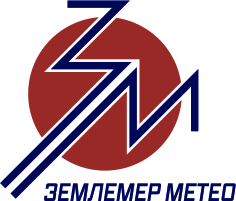 Заказчик:Администрация Изыхского сельсовета Алтайского района Республики Хакасия (Администрация Изыхского сельсовета)Муниципальный контракт № 2-03/2021от 01.03.2021г.Муниципальный контракт № 2-03/2021от 01.03.2021г.Разработка проекта внесения изменений в генеральный план и проекта внесения изменений в правила землепользования и застройки Изыхского сельсовета Алтайского района Республики ХакасияШифр: 2-03/21ООО «ЗЕМЛЕМЕР-МЕТЕО»Заказчик:Администрация Изыхского сельсовета Алтайского района Республики Хакасия (Администрация Изыхского сельсовета)Муниципальный контракт № № 2-03/2021от 01.03.2021г.Муниципальный контракт № № 2-03/2021от 01.03.2021г.Разработка проекта внесения изменений в генеральный план и проекта внесения изменений в правила землепользования и застройки Изыхского сельсовета Алтайского района Республики ХакасияШифр: 2-03/21Наименование территориальной зоныВид территориально зоныУсловные обозначенияОграничение по санитарно-защитной зоне (м.)ЖилыеЗона индивидуальной жилой застройкиЖ1-Общественно-деловыеОбщественно-деловая зонаОД-ПроизводственныеКоммунальная зонаП1-ПроизводственныеПроизводственная зона (П3)П3100ПроизводственныеПроизводственная зона (П4)П4300ПроизводственныеЗона территорий общего пользованияТО-Зоны сельскохозяйственного использованияЗоны сельскохозяйственных угодийСХУ-Зоны сельскохозяйственного использованияЗона сельскохозяйственного использования (СХ1)СХ1-Зоны сельскохозяйственного использованияЗона сельскохозяйственного использования (СХ4)СХ4100Зоны рекреационного назначенияЗона природного ландшафтаР1-Зоны рекреационного назначенияЗона парков и скверовР5-Зоны рекреационного назначенияЗона развития спорта, туризма и отдыхаР7-Зон специального назначенияЗона объектов специального назначенияСН150№Наименование вида разрешенного использования земельного участкаНаименование вида разрешенного использования земельного участкаОписание вида разрешенного использования земельного участкаОписание вида разрешенного использования земельного участкаКод (числовое обозначение) вида Предельные (минимальные и (или) максимальные) размеры земельных участков, в том числе их площадь:Максимальный процент застройки (%)Максимальный процент застройки (%)1223345661.Основные виды разрешенного использования1.Основные виды разрешенного использования1.Основные виды разрешенного использования1.Основные виды разрешенного использования1.Основные виды разрешенного использования1.Основные виды разрешенного использования1.Основные виды разрешенного использования1.Основные виды разрешенного использования1.Основные виды разрешенного использования1.1Для индивидуального жилищного строительстваРазмещение жилого дома (отдельно стоящего здания количеством надземных этажей не более чем три, высотой не более двадцати метров, которое состоит из комнат и помещений вспомогательного использования, предназначенных для удовлетворения гражданами бытовых и иных нужд, связанных с их проживанием в таком здании, не предназначенного для раздела на самостоятельные объекты недвижимости);выращивание сельскохозяйственных культур;размещение индивидуальных гаражей и хозяйственных построекРазмещение жилого дома (отдельно стоящего здания количеством надземных этажей не более чем три, высотой не более двадцати метров, которое состоит из комнат и помещений вспомогательного использования, предназначенных для удовлетворения гражданами бытовых и иных нужд, связанных с их проживанием в таком здании, не предназначенного для раздела на самостоятельные объекты недвижимости);выращивание сельскохозяйственных культур;размещение индивидуальных гаражей и хозяйственных построекРазмещение жилого дома (отдельно стоящего здания количеством надземных этажей не более чем три, высотой не более двадцати метров, которое состоит из комнат и помещений вспомогательного использования, предназначенных для удовлетворения гражданами бытовых и иных нужд, связанных с их проживанием в таком здании, не предназначенного для раздела на самостоятельные объекты недвижимости);выращивание сельскохозяйственных культур;размещение индивидуальных гаражей и хозяйственных построек2.1мин.- 300 кв.м макс. - 3500 кв.ммин.- 300 кв.м макс. - 3500 кв.м601.2Малоэтажная многоквартирная жилая застройка Размещение малоэтажных многоквартирных домов (многоквартирные дома высотой до 4 этажей, включая мансардный);обустройство спортивных и детских площадок, площадок для отдыха; размещение объектов обслуживания жилой застройки во встроенных, пристроенных и встроенно-пристроенных помещениях малоэтажного многоквартирного дома, если общая площадь таких помещений в малоэтажном многоквартирном доме не составляет более 15% общей площади помещений домаРазмещение малоэтажных многоквартирных домов (многоквартирные дома высотой до 4 этажей, включая мансардный);обустройство спортивных и детских площадок, площадок для отдыха; размещение объектов обслуживания жилой застройки во встроенных, пристроенных и встроенно-пристроенных помещениях малоэтажного многоквартирного дома, если общая площадь таких помещений в малоэтажном многоквартирном доме не составляет более 15% общей площади помещений домаРазмещение малоэтажных многоквартирных домов (многоквартирные дома высотой до 4 этажей, включая мансардный);обустройство спортивных и детских площадок, площадок для отдыха; размещение объектов обслуживания жилой застройки во встроенных, пристроенных и встроенно-пристроенных помещениях малоэтажного многоквартирного дома, если общая площадь таких помещений в малоэтажном многоквартирном доме не составляет более 15% общей площади помещений дома2.1.1мин.- 300 кв.м макс. - 3500 кв.ммин.- 300 кв.м макс. - 3500 кв.м751.3Для ведения личного подсобного хозяйства (приусадебный земельный участок)Размещение жилого дома, указанного в описании вида разрешенного использования с кодом 2.1;производство сельскохозяйственной продукции;размещение гаража и иных вспомогательных сооружений;содержание сельскохозяйственных животныхРазмещение жилого дома, указанного в описании вида разрешенного использования с кодом 2.1;производство сельскохозяйственной продукции;размещение гаража и иных вспомогательных сооружений;содержание сельскохозяйственных животныхРазмещение жилого дома, указанного в описании вида разрешенного использования с кодом 2.1;производство сельскохозяйственной продукции;размещение гаража и иных вспомогательных сооружений;содержание сельскохозяйственных животных2.2мин.- 300 кв.м макс. - 3500 кв.ммин.- 300 кв.м макс. - 3500 кв.м601.4Блокированная жилая застройкаРазмещение жилого дома, имеющего одну или несколько общих стен с соседними жилыми домами (количеством этажей не более чем три, при общем количестве совмещенных домов не более десяти и каждый из которых предназначен для проживания одной семьи, имеет общую стену (общие стены) без проемов с соседним домом или соседними домами, расположен на отдельном земельном участке и имеет выход на территорию общего пользования (жилые дома блокированной застройки);разведение декоративных и плодовых деревьев, овощных и ягодных культур; размещение индивидуальных гаражей и иных вспомогательных сооружений; обустройство спортивных и детских площадок, площадок для отдыхаРазмещение жилого дома, имеющего одну или несколько общих стен с соседними жилыми домами (количеством этажей не более чем три, при общем количестве совмещенных домов не более десяти и каждый из которых предназначен для проживания одной семьи, имеет общую стену (общие стены) без проемов с соседним домом или соседними домами, расположен на отдельном земельном участке и имеет выход на территорию общего пользования (жилые дома блокированной застройки);разведение декоративных и плодовых деревьев, овощных и ягодных культур; размещение индивидуальных гаражей и иных вспомогательных сооружений; обустройство спортивных и детских площадок, площадок для отдыхаРазмещение жилого дома, имеющего одну или несколько общих стен с соседними жилыми домами (количеством этажей не более чем три, при общем количестве совмещенных домов не более десяти и каждый из которых предназначен для проживания одной семьи, имеет общую стену (общие стены) без проемов с соседним домом или соседними домами, расположен на отдельном земельном участке и имеет выход на территорию общего пользования (жилые дома блокированной застройки);разведение декоративных и плодовых деревьев, овощных и ягодных культур; размещение индивидуальных гаражей и иных вспомогательных сооружений; обустройство спортивных и детских площадок, площадок для отдыха2.3мин.- 300 кв.м макс. - 3500 кв.ммин.- 300 кв.м макс. - 3500 кв.м751.5Парки культуры и отдыхаРазмещение парков культуры и отдыхаРазмещение парков культуры и отдыхаРазмещение парков культуры и отдыха3.6.2не устанавливаетсяне устанавливаетсяНе устанавливается1.6Оборудованные площадки для занятий спортомРазмещение сооружений для занятия спортом и физкультурой на открытом воздухе (теннисные корты, автодромы, мотодромы, трамплины, спортивные стрельбища)Размещение сооружений для занятия спортом и физкультурой на открытом воздухе (теннисные корты, автодромы, мотодромы, трамплины, спортивные стрельбища)Размещение сооружений для занятия спортом и физкультурой на открытом воздухе (теннисные корты, автодромы, мотодромы, трамплины, спортивные стрельбища)5.1.4не устанавливаетсяне устанавливаетсяНе устанавливается1.7Стоянки транспорта общего пользованияРазмещение стоянок транспортных средств, осуществляющих перевозки людей по установленному маршрутуРазмещение стоянок транспортных средств, осуществляющих перевозки людей по установленному маршрутуРазмещение стоянок транспортных средств, осуществляющих перевозки людей по установленному маршруту7.2.3не устанавливаетсяне устанавливаетсяНе устанавливается1.8Земельные участки (территории) общего пользованияЗемельные участки общего пользования.Содержание данного вида разрешенного использования включает в себя содержание видов разрешенного использования с кодами 12.0.1 - 12.0.2Земельные участки общего пользования.Содержание данного вида разрешенного использования включает в себя содержание видов разрешенного использования с кодами 12.0.1 - 12.0.2Земельные участки общего пользования.Содержание данного вида разрешенного использования включает в себя содержание видов разрешенного использования с кодами 12.0.1 - 12.0.212.0не устанавливаетсяне устанавливаетсяНе устанавливается1.9Улично-дорожная сетьРазмещение объектов улично-дорожной сети: автомобильных дорог, трамвайных путей и пешеходных тротуаров в границах населенных пунктов, пешеходных переходов, бульваров, площадей, проездов, велодорожек и объектов велотранспортной и инженерной инфраструктуры;размещение придорожных стоянок (парковок) транспортных средств в границах городских улиц и дорог, за исключением предусмотренных видами разрешенного использования с кодами 2.7.1, 4.9, 7.2.3, а также некапитальных сооружений, предназначенных для охраны транспортных средствРазмещение объектов улично-дорожной сети: автомобильных дорог, трамвайных путей и пешеходных тротуаров в границах населенных пунктов, пешеходных переходов, бульваров, площадей, проездов, велодорожек и объектов велотранспортной и инженерной инфраструктуры;размещение придорожных стоянок (парковок) транспортных средств в границах городских улиц и дорог, за исключением предусмотренных видами разрешенного использования с кодами 2.7.1, 4.9, 7.2.3, а также некапитальных сооружений, предназначенных для охраны транспортных средствРазмещение объектов улично-дорожной сети: автомобильных дорог, трамвайных путей и пешеходных тротуаров в границах населенных пунктов, пешеходных переходов, бульваров, площадей, проездов, велодорожек и объектов велотранспортной и инженерной инфраструктуры;размещение придорожных стоянок (парковок) транспортных средств в границах городских улиц и дорог, за исключением предусмотренных видами разрешенного использования с кодами 2.7.1, 4.9, 7.2.3, а также некапитальных сооружений, предназначенных для охраны транспортных средств12.0.1не устанавливаетсяне устанавливаетсяне устанавливается1.10Благоустройство территорииРазмещение декоративных, технических, планировочных, конструктивных устройств, элементов озеленения, различных видов оборудования и оформления, малых архитектурных форм, некапитальных нестационарных строений и сооружений, информационных щитов и указателей, применяемых как составные части благоустройства территории, общественных туалетовРазмещение декоративных, технических, планировочных, конструктивных устройств, элементов озеленения, различных видов оборудования и оформления, малых архитектурных форм, некапитальных нестационарных строений и сооружений, информационных щитов и указателей, применяемых как составные части благоустройства территории, общественных туалетовРазмещение декоративных, технических, планировочных, конструктивных устройств, элементов озеленения, различных видов оборудования и оформления, малых архитектурных форм, некапитальных нестационарных строений и сооружений, информационных щитов и указателей, применяемых как составные части благоустройства территории, общественных туалетов12.0.2не устанавливаетсяне устанавливаетсяне устанавливается1.11Ведение огородничестваОсуществление отдыха и (или) выращивания гражданами для собственных нужд сельскохозяйственных культур; размещение хозяйственных построек, не являющихся объектами недвижимости, предназначенных для хранения инвентаря и урожая сельскохозяйственных культурОсуществление отдыха и (или) выращивания гражданами для собственных нужд сельскохозяйственных культур; размещение хозяйственных построек, не являющихся объектами недвижимости, предназначенных для хранения инвентаря и урожая сельскохозяйственных культурОсуществление отдыха и (или) выращивания гражданами для собственных нужд сельскохозяйственных культур; размещение хозяйственных построек, не являющихся объектами недвижимости, предназначенных для хранения инвентаря и урожая сельскохозяйственных культур13.1мин.- не устанавливаетсямакс. –1500 км.вмин.- не устанавливаетсямакс. –1500 км.в102.Условно разрешенные виды использования:2.Условно разрешенные виды использования:2.Условно разрешенные виды использования:2.Условно разрешенные виды использования:2.Условно разрешенные виды использования:2.Условно разрешенные виды использования:2.Условно разрешенные виды использования:2.Условно разрешенные виды использования:2.Условно разрешенные виды использования:2.1Среднеэтажная жилая застройкаСреднеэтажная жилая застройкаСреднеэтажная жилая застройкаРазмещение многоквартирных домов этажностью не выше восьми этажей; благоустройство и озеленение;размещение подземных гаражей и автостоянок;обустройство спортивных и детских площадок, площадок для отдыха; размещение объектов обслуживания жилой застройки во встроенных, пристроенных и встроенно-пристроенных помещениях многоквартирного дома, если общая площадь таких помещений в многоквартирном доме не составляет более 20% общей площади помещений дома2.5мин.- 1000 кв.м макс. - не устанавливаетсямин.- 1000 кв.м макс. - не устанавливается      752.2Обслуживание жилой застройкиОбслуживание жилой застройкиОбслуживание жилой застройкиРазмещение объектов капитального строительства, размещение которых предусмотрено видами разрешенного использования с кодами 3.1, 3.2, 3.3, 3.4, 3.4.1, 3.5.1, 3.6, 3.7, 3.10.1, 4.1, 4.3, 4.4, 4.6, 5.1.2, 5.1.3, если их размещение необходимо для обслуживания жилой застройки, а также связано с проживанием граждан, не причиняет вреда окружающей среде и санитарному благополучию, не нарушает права жителей, не требует установления санитарной зоны2.7не устанавли-ваетсяне устанавли-ваетсяне устанавли-вается2.3Хранение автотранспортаХранение автотранспортаХранение автотранспортаРазмещение отдельно стоящих и пристроенных гаражей, в том числе подземных, предназначенных для хранения автотранспорта, в том числе с разделением на машино-места, за исключением гаражей, размещение которых предусмотрено содержанием вида разрешенного использования с кодом 4.92.7.1мин.- 40 кв.м макс. - 120кв.ммин.- 40 кв.м макс. - 120кв.м1002.4Коммунальное обслуживаниеКоммунальное обслуживаниеКоммунальное обслуживаниеРазмещение зданий и сооружений в целях обеспечения физических и юридических лиц коммунальными услугами. Содержание данного вида разрешенного использования включает в себя содержание видов разрешенного использования с кодами 3.1.1-3.1.23.1не устанавли-ваетсяне устанавли-ваетсяне устанавли-вается2.5Предоставление коммунальных услугПредоставление коммунальных услугПредоставление коммунальных услугРазмещение зданий и сооружений, обеспечивающих поставку воды, тепла, электричества, газа, отвод канализационных стоков, очистку и уборку объектов недвижимости (котельных, водозаборов, очистных сооружений, насосных станций, водопроводов, линий электропередач, трансформаторных подстанций, газопроводов, линий связи, телефонных станций, канализаций, стоянок, гаражей и мастерских для обслуживания уборочной и аварийной техники, сооружений, необходимых для сбора и плавки снега)3.1.1не устанавли-ваетсяне устанавли-ваетсяне устанавли-вается2.6Административные здания организаций, обеспечивающих предоставление коммунальных услугАдминистративные здания организаций, обеспечивающих предоставление коммунальных услугАдминистративные здания организаций, обеспечивающих предоставление коммунальных услугРазмещение зданий, предназначенных для приема физических и юридических лиц в связи с предоставлением им коммунальных услуг3.1.2мин.- 200 кв.м макс. – 10 000 кв.ммин.- 200 кв.м макс. – 10 000 кв.м602.7Социальное обслуживаниеСоциальное обслуживаниеСоциальное обслуживаниеРазмещение зданий, предназначенных для оказания гражданам социальной помощи. Содержание данного вида разрешенного использования включает в себя содержание видов разрешенного использования с кодами 3.2.1 - 3.2.43.2мин.- 200 кв.м макс. - 3500 кв.ммин.- 200 кв.м макс. - 3500 кв.м602.8Дома социального обслуживанияДома социального обслуживанияДома социального обслуживанияРазмещение зданий, предназначенных для размещения домов престарелых, домов ребенка, детских домов, пунктов ночлега для бездомных граждан;размещение объектов капитального строительства для временного размещения вынужденных переселенцев, лиц, признанных беженцами3.2.1мин.- 200 кв.м макс. - 3500 кв.ммин.- 200 кв.м макс. - 3500 кв.м602.9Оказание социальной помощи населениюОказание социальной помощи населениюОказание социальной помощи населениюРазмещение зданий, предназначенных для служб психологической и бесплатной юридической помощи, социальных, пенсионных и иных служб (службы занятости населения, пункты питания малоимущих граждан), в которых осуществляется прием граждан по вопросам оказания социальной помощи и назначения социальных или пенсионных выплат, а также для размещения общественных некоммерческих организаций: некоммерческих фондов, благотворительных организаций, клубов по интересам3.2.2мин.- 200 кв.м макс. - 3500 кв.ммин.- 200 кв.м макс. - 3500 кв.м602.10Оказание услуг связиОказание услуг связиОказание услуг связиРазмещение зданий, предназначенных для размещения пунктов оказания услуг почтовой, телеграфной, междугородней и международной телефонной связи3.2.3мин.- 200 кв.м макс. - 3500 кв.ммин.- 200 кв.м макс. - 3500 кв.м602.11ОбщежитияОбщежитияОбщежитияРазмещение зданий, предназначенных для размещения общежитий, предназначенных для проживания граждан на время их работы, службы или обучения, за исключением зданий, размещение которых предусмотрено содержанием вида разрешенного использования с кодом 4.73.2.4мин.- 300 кв.м макс. - 3500 кв.ммин.- 300 кв.м макс. - 3500 кв.м602.12Бытовое обслуживаниеБытовое обслуживаниеБытовое обслуживаниеРазмещение объектов капитального строительства, предназначенных для оказания населению или организациям бытовых услуг (мастерские мелкого ремонта, ателье, бани, парикмахерские, прачечные, химчистки, похоронные бюро)3.3мин.- 200 кв.м макс. – 10 000 кв.ммин.- 200 кв.м макс. – 10 000 кв.м602.13Деловое управлениеДеловое управлениеДеловое управлениеРазмещение объектов капитального строительства с целью: размещения объектов управленческой деятельности, не связанной с государственным или муниципальным управлением и оказанием услуг, а также с целью обеспечения совершения сделок, не требующих передачи товара в момент их совершения между организациями, в том числе биржевая деятельность (за исключением банковской и страховой деятельности)4.1мин.- 200 кв.м макс. – 10 000 кв.ммин.- 200 кв.м макс. – 10 000 кв.м602.14МагазиныМагазиныМагазиныРазмещение объектов капитального строительства, предназначенных для продажи товаров, торговая площадь которых составляет до 5000 кв. м4.4мин.- 200 кв.м макс. – 10 000 кв.ммин.- 200 кв.м макс. – 10 000 кв.м602.15Гостиничное обслуживаниеГостиничное обслуживаниеГостиничное обслуживаниеРазмещение гостиниц, а также иных зданий, используемых с целью извлечения предпринимательской выгоды из предоставления жилого помещения для временного проживания в них4.7мин.- 300 кв.м макс. – не устанавливаетсямин.- 300 кв.м макс. – не устанавливается602.16Специальная деятельностьСпециальная деятельностьСпециальная деятельностьРазмещение, хранение, захоронение, утилизация, накопление, обработка, обезвреживание отходов производства и потребления, медицинских отходов, биологических отходов, радиоактивных отходов, веществ, разрушающих озоновый слой, а также размещение объектов размещения отходов, захоронения, хранения, обезвреживания таких отходов (скотомогильников, мусоросжигательных и мусороперерабатывающих заводов, полигонов по захоронению и сортировке бытового мусора и отходов, мест сбора вещей для их вторичной переработки)12.2мин.- не устанавливаетсямакс. – не устанавливаетсямин.- не устанавливаетсямакс. – не устанавливаетсяне устанавливается3. Вспомогательные виды разрешенного использования  не устанавливаются.3. Вспомогательные виды разрешенного использования  не устанавливаются.3. Вспомогательные виды разрешенного использования  не устанавливаются.3. Вспомогательные виды разрешенного использования  не устанавливаются.3. Вспомогательные виды разрешенного использования  не устанавливаются.3. Вспомогательные виды разрешенного использования  не устанавливаются.3. Вспомогательные виды разрешенного использования  не устанавливаются.3. Вспомогательные виды разрешенного использования  не устанавливаются.3. Вспомогательные виды разрешенного использования  не устанавливаются.№№Наименование вида разрешенного использования земельного участкаНаименование вида разрешенного использования земельного участкаОписание вида разрешенного использования земельного участкаКод (числовое обозначение) вида Предельные (минимальные и (или) максимальные) размеры земельных участков, в том числе их площадь:Максимальный процент застройки (%)Максимальный процент застройки (%)1122345661.Основные виды разрешенного использования1.Основные виды разрешенного использования1.Основные виды разрешенного использования1.Основные виды разрешенного использования1.Основные виды разрешенного использования1.Основные виды разрешенного использования1.1Административные здания организаций, обеспечивающих предоставление коммунальных услугАдминистративные здания организаций, обеспечивающих предоставление коммунальных услугАдминистративные здания организаций, обеспечивающих предоставление коммунальных услугРазмещение зданий, предназначенных для приема физических и юридических лиц в связи с предоставлением им коммунальных услуг3.1.2мин.- 200 кв.ммакс. – не устанавливается60601.2Оказание социальной помощи населениюОказание социальной помощи населениюОказание социальной помощи населениюРазмещение зданий, предназначенных для служб психологической и бесплатной юридической помощи, социальных, пенсионных и иных служб (службы занятости населения, пункты питания малоимущих граждан), в которых осуществляется прием граждан по вопросам оказания социальной помощи и назначения социальных или пенсионных выплат, а также для размещения общественных некоммерческих организаций:некоммерческих фондов, благотворительных организаций, клубов по интересам3.2.2мин.- 200 кв.ммакс. – не устанавливается60601.3Оказание услуг связиОказание услуг связиОказание услуг связиРазмещение зданий, предназначенных для размещения пунктов оказания услуг почтовой, телеграфной, междугородней и международной телефонной связи3.2.3мин.- 200 кв.ммакс. – не устанавливается60601.4ОбщежитияОбщежитияОбщежитияРазмещение зданий, предназначенных для размещения общежитий, предназначенных для проживания граждан на время их работы, службы или обучения, за исключением зданий, размещение которых предусмотрено содержанием вида разрешенного использования с кодом 4.73.2.4мин.- 200 кв.ммакс. – не устанавливается60601.5Бытовое обслуживаниеБытовое обслуживаниеБытовое обслуживаниеРазмещение объектов капитального строительства, предназначенных для оказания населению или организациям бытовых услуг (мастерские мелкого ремонта, ателье, бани, парикмахерские, прачечные, химчистки, похоронные бюро)3.3мин.- 200 кв.ммакс. – не устанавливается60601.6Амбулаторно-поликлиническое обслуживаниеАмбулаторно-поликлиническое обслуживаниеАмбулаторно-поликлиническое обслуживаниеРазмещение объектов капитального строительства, предназначенных для оказания гражданам амбулаторно-поликлинической медицинской помощи (поликлиники, фельдшерские пункты, пункты здравоохранения, центры матери и ребенка, диагностические центры, молочные кухни, станции донорства крови, клинические лаборатории)3.4.1мин.- 1500 кв.ммакс. – не устанавливается50501.7Стационарное медицинское обслуживаниеСтационарное медицинское обслуживаниеСтационарное медицинское обслуживаниеРазмещение объектов капитального строительства, предназначенных для оказания гражданам медицинской помощи в стационарах (больницы, родильные дома, диспансеры, научно-медицинские учреждения и прочие объекты, обеспечивающие оказание услуги по лечению в стационаре);размещение станций скорой помощи;размещение площадок санитарной авиации3.4.2мин.- 20 000 кв.ммакс. – не устанавливается50501.8Дошкольное, начальное и среднее общее образования Дошкольное, начальное и среднее общее образования Дошкольное, начальное и среднее общее образования Размещение объектов капитального строительства, предназначенных для просвещения, дошкольного, начального и среднего общего образования (детские ясли, детские сады, школы, лицеи, гимназии, художественные, музыкальные школы, образовательные кружки и иные организации, осуществляющие деятельность по воспитанию, образованию и просвещению, в том числе зданий, спортивных сооружений, предназначенных для занятия обучающихся физической культурой и спортом)3.5.1мин.- 20 000 кв.ммакс. – не устанавливается50501.9Среднее и высшее профессиональное образованиеСреднее и высшее профессиональное образованиеСреднее и высшее профессиональное образованиеРазмещение объектов капитального строительства, предназначенных для профессионального образования и просвещения (профессиональные технические училища, колледжи, художественные, музыкальные училища, общества знаний, институты, университеты, организации по переподготовке и повышению квалификации специалистов и иные организации, осуществляющие деятельность по образованию и просвещению, в том числе зданий, спортивных сооружений, предназначенных для занятия обучающихся физической культурой и спортом)3.5.2мин.- 10 000 кв.ммакс. – не устанавливаетсяне устанавливаетсяне устанавливается1.10Объекты культурно-досуговой деятельностиОбъекты культурно-досуговой деятельностиОбъекты культурно-досуговой деятельностиРазмещение зданий, предназначенных для размещения музеев, выставочных залов, художественных галерей, домов культуры, библиотек, кинотеатров и кинозалов, театров, филармоний, концертных залов, планетариев3.6.1мин.- 300 кв.ммакс. – не устанавливается60601.11Парки культуры и отдыхаПарки культуры и отдыхаПарки культуры и отдыхаРазмещение парков культуры и отдыха3.6.2не устанавливаетсяне устанавливаетсяне устанавливается1.12Религиозное управление и образованиеРелигиозное управление и образованиеРелигиозное управление и образованиеРазмещение зданий, предназначенных для постоянного местонахождения духовных лиц, паломников и послушников в связи с осуществлением ими религиозной службы, а также для осуществления благотворительной и религиозной образовательной деятельности (монастыри, скиты, дома священнослужителей, воскресные и религиозные школы, семинарии, духовные училища)3.7.2мин.- 200 кв.ммакс. – не устанавливается60601.13Общественное управлениеОбщественное управлениеОбщественное управлениеРазмещение зданий, предназначенных для размещения органов и организаций общественного управления. Содержание данного вида разрешенного использования включает в себя содержание видов разрешенного использования с кодами 3.8.1-3.8.23.8мин.- 200 кв.ммакс. – не устанавливается60601.14Государственное управлениеГосударственное управлениеГосударственное управлениеРазмещение зданий, предназначенных для размещения государственных органов, государственного пенсионного фонда, органов местного самоуправления, судов, а также организаций, непосредственно обеспечивающих их деятельность или оказывающих государственные и (или) муниципальные услуги3.8.1мин.- 200 кв.ммакс. – не устанавливается60601.15Представительская деятельностьПредставительская деятельностьПредставительская деятельностьРазмещение зданий, предназначенных для дипломатических представительств иностранных государств и субъектов Российской Федерации, консульских учреждений в Российской Федерации3.8.2мин.- 200 кв.ммакс. – не устанавливается60601.16Амбулаторное ветеринарное обслуживаниеАмбулаторное ветеринарное обслуживаниеАмбулаторное ветеринарное обслуживаниеРазмещение объектов капитального строительства, предназначенных для оказания ветеринарных услуг без содержания животных3.10.1не устанавливается60601.17ПредпринимательствоПредпринимательствоПредпринимательствоРазмещение объектов капитального строительства в целях извлечения прибыли на основании торговой, банковской и иной предпринимательской деятельности.Содержание данного вида разрешенного использования включает в себя содержание видов разрешенного использования, предусмотренных кодами 4.1 - 4.104.0мин.- 200 кв.ммакс. – не устанавливается60601.18Деловое управлениеДеловое управлениеДеловое управлениеРазмещение объектов капитального строительства с целью: размещения объектов управленческой деятельности, не связанной с государственным или муниципальным управлением и оказанием услуг, а также с целью обеспечения совершения сделок, не требующих передачи товара в момент их совершения между организациями, в том числе биржевая деятельность (за исключением банковской и страховой деятельности)4.1мин.- 200 кв.ммакс. – не устанавливается60601.19Объекты торговли (торговые центры, торгово-развлекательные центры (комплексы)Объекты торговли (торговые центры, торгово-развлекательные центры (комплексы)Объекты торговли (торговые центры, торгово-развлекательные центры (комплексы)Размещение объектов капитального строительства, общей площадью свыше 5000 кв. м с целью размещения одной или нескольких организаций, осуществляющих продажу товаров, и (или) оказание услуг в соответствии с содержанием видов разрешенного использования с кодами 4.5, 4.6, 4.8.1;размещение гаражей и (или) стоянок для автомобилей сотрудников и посетителей торгового центра4.2мин.- 10000 кв.ммакс. – не устанавливается60601.20РынкиРынкиРынкиРазмещение объектов капитального строительства, сооружений, предназначенных для организации постоянной или временной торговли (ярмарка, рынок, базар), с учетом того, что каждое из торговых мест не располагает торговой площадью более 200 кв. м;размещение гаражей и (или) стоянок для автомобилей сотрудников и посетителей рынка4.3мин.- 7000 кв.ммакс. – не устанавливается60601.21МагазиныМагазиныМагазиныРазмещение объектов капитального строительства, предназначенных для продажи товаров, торговая площадь которых составляет до 5000 кв. м4.4мин.- 200 кв.ммакс. – не устанавливается60601.22Банковская и страховая деятельностьБанковская и страховая деятельностьБанковская и страховая деятельностьРазмещение объектов капитального строительства, предназначенных для размещения организаций, оказывающих банковские и страховые услуги4.5мин.- 200 кв.ммакс. – не устанавливается60601.23Общественное питаниеОбщественное питаниеОбщественное питаниеРазмещение объектов капитального строительства в целях устройства мест общественного питания (рестораны, кафе, столовые, закусочные, бары)4.6мин.- 200 кв.ммакс. – не устанавливается60601.24Гостиничное обслуживаниеГостиничное обслуживаниеГостиничное обслуживаниеРазмещение гостиниц, а также иных зданий, используемых с целью извлечения предпринимательской выгоды из предоставления жилого помещения для временного проживания в них4.7мин.- 14000 кв.ммакс. – не устанавливается60601.25Развлекательные мероприятияРазвлекательные мероприятияРазвлекательные мероприятияРазмещение зданий и сооружений, предназначенных для организации развлекательных мероприятий, путешествий, для размещения дискотек и танцевальных площадок, ночных клубов, аквапарков, боулинга, аттракционов и т. п., игровых автоматов (кроме игрового оборудования, используемого для проведения азартных игр), игровых площадок4.8.1не устанавливаетсяне устанавливаетсяне устанавливается1.26Выставочно-ярмарочная деятельностьВыставочно-ярмарочная деятельностьВыставочно-ярмарочная деятельностьРазмещение объектов капитального строительства, сооружений, предназначенных для осуществления выставочно-ярмарочной и конгрессной деятельности, включая деятельность, необходимую для обслуживания указанных мероприятий (застройка экспозиционной площади, организация питания участников мероприятий)4.10не устанавливаетсяне устанавливаетсяне устанавливается1.27Земельные участки (территории) общего пользованияЗемельные участки (территории) общего пользованияЗемельные участки (территории) общего пользованияЗемельные участки общего пользования.Содержание данного вида разрешенного использования включает в себя содержание видов разрешенного использования с кодами 12.0.1 - 12.0.212.0не устанавливаетсяне устанавливаетсяне устанавливается1.28Улично-дорожная сетьУлично-дорожная сетьУлично-дорожная сетьРазмещение объектов улично-дорожной сети: автомобильных дорог, трамвайных путей и пешеходных тротуаров в границах населенных пунктов, пешеходных переходов, бульваров, площадей, проездов, велодорожек и объектов велотранспортной и инженерной инфраструктуры;размещение придорожных стоянок (парковок) транспортных средств в границах городских улиц и дорог, за исключением предусмотренных видами разрешенного использования с кодами 2.7.1, 4.9, 7.2.3, а также некапитальных сооружений, предназначенных для охраны транспортных средств12.0.1не устанавливаетсяне устанавливаетсяне устанавливается1.29Благоустройство территорииБлагоустройство территорииБлагоустройство территорииРазмещение декоративных, технических, планировочных, конструктивных устройств, элементов озеленения, различных видов оборудования и оформления, малых архитектурных форм, некапитальных нестационарных строений и сооружений, информационных щитов и указателей, применяемых как составные части благоустройства территории, общественных туалетов12.0.2не устанавливаетсяне устанавливаетсяне устанавливается2.Условно разрешенные виды использования:2.Условно разрешенные виды использования:2.Условно разрешенные виды использования:2.Условно разрешенные виды использования:2.Условно разрешенные виды использования:2.Условно разрешенные виды использования:2.Условно разрешенные виды использования:2.Условно разрешенные виды использования:2.Условно разрешенные виды использования:2.12.1Хранение автотранспортаРазмещение отдельно стоящих и пристроенных гаражей, в том числе подземных, предназначенных для хранения автотранспорта, в том числе с разделением на машино-места, за исключением гаражей, размещение которых предусмотрено содержанием вида разрешенного использования с кодом 4.9Размещение отдельно стоящих и пристроенных гаражей, в том числе подземных, предназначенных для хранения автотранспорта, в том числе с разделением на машино-места, за исключением гаражей, размещение которых предусмотрено содержанием вида разрешенного использования с кодом 4.92.7.1мин.- 50 кв.ммакс. – 1000 кв.ммин.- 50 кв.ммакс. – 1000 кв.м1002.22.2Коммунальное обслуживаниеРазмещение зданий и сооружений в целях обеспечения физических и юридических лиц коммунальными услугами. Содержание данного вида разрешенного использования включает в себя содержание видов разрешенного использования с кодами 3.1.1-3.1.2Размещение зданий и сооружений в целях обеспечения физических и юридических лиц коммунальными услугами. Содержание данного вида разрешенного использования включает в себя содержание видов разрешенного использования с кодами 3.1.1-3.1.23.1не устанавливаетсяне устанавливаетсяне устанавливается2.32.3Предоставление коммунальных услугРазмещение зданий и сооружений, обеспечивающих поставку воды, тепла, электричества, газа, отвод канализационных стоков, очистку и уборку объектов недвижимости (котельных, водозаборов, очистных сооружений, насосных станций, водопроводов, линий электропередач, трансформаторных подстанций, газопроводов, линий связи, телефонных станций, канализаций, стоянок, гаражей и мастерских для обслуживания уборочной и аварийной техники, сооружений, необходимых для сбора и плавки снега)Размещение зданий и сооружений, обеспечивающих поставку воды, тепла, электричества, газа, отвод канализационных стоков, очистку и уборку объектов недвижимости (котельных, водозаборов, очистных сооружений, насосных станций, водопроводов, линий электропередач, трансформаторных подстанций, газопроводов, линий связи, телефонных станций, канализаций, стоянок, гаражей и мастерских для обслуживания уборочной и аварийной техники, сооружений, необходимых для сбора и плавки снега)3.1.1не устанавливаетсяне устанавливаетсяне устанавливается2.42.4Дома социального обслуживанияРазмещение зданий, предназначенных для размещения домов престарелых, домов ребенка, детских домов, пунктов ночлега для бездомных граждан;размещение объектов капитального строительства для временного размещения вынужденных переселенцев, лиц, признанных беженцамиРазмещение зданий, предназначенных для размещения домов престарелых, домов ребенка, детских домов, пунктов ночлега для бездомных граждан;размещение объектов капитального строительства для временного размещения вынужденных переселенцев, лиц, признанных беженцами3.2.1мин.- 200 кв.ммакс. – не устанавливаетсямин.- 200 кв.ммакс. – не устанавливается602.52.5Цирки и зверинцыРазмещение зданий и сооружений для размещения цирков, зверинцев, зоопарков, зоосадов, океанариумов и осуществления сопутствующих видов деятельности по содержанию диких животных в неволеРазмещение зданий и сооружений для размещения цирков, зверинцев, зоопарков, зоосадов, океанариумов и осуществления сопутствующих видов деятельности по содержанию диких животных в неволе3.6.3не устанавливаетсяне устанавливаетсяне устанавливается2.62.6Религиозное использованиеРазмещение зданий и сооружений религиозного использования. Содержание данного вида разрешенного использования включает в себя содержание видов разрешенного использования с кодами 3.7.1-3.7.2Размещение зданий и сооружений религиозного использования. Содержание данного вида разрешенного использования включает в себя содержание видов разрешенного использования с кодами 3.7.1-3.7.23.7не устанавливаетсяне устанавливается602.72.7Осуществление религиозных обрядовРазмещение зданий и сооружений, предназначенных для совершения религиозных обрядов и церемоний (в том числе церкви, соборы, храмы, часовни, мечети, молельные дома, синагоги)Размещение зданий и сооружений, предназначенных для совершения религиозных обрядов и церемоний (в том числе церкви, соборы, храмы, часовни, мечети, молельные дома, синагоги)3.7.1не устанавливаетсяне устанавливается602.82.8Обеспечение научной деятельностиРазмещение зданий и сооружений для обеспечения научной деятельности. Содержание данного вида разрешенного использования включает в себя содержание видов разрешенного использования с кодами 3.9.1 - 3.9.3Размещение зданий и сооружений для обеспечения научной деятельности. Содержание данного вида разрешенного использования включает в себя содержание видов разрешенного использования с кодами 3.9.1 - 3.9.33.9мин.- 10000 кв.ммакс. – не устанавливаетсямин.- 10000 кв.ммакс. – не устанавливается602.92.9Приюты для животныхРазмещение объектов капитального строительства, предназначенных для оказания ветеринарных услуг в стационаре;размещение объектов капитального строительства, предназначенных для содержания, разведения животных, не являющихся сельскохозяйственными, под надзором человека, оказания услуг по содержанию и лечению бездомных животных;размещение объектов капитального строительства, предназначенных для организации гостиниц для животныхРазмещение объектов капитального строительства, предназначенных для оказания ветеринарных услуг в стационаре;размещение объектов капитального строительства, предназначенных для содержания, разведения животных, не являющихся сельскохозяйственными, под надзором человека, оказания услуг по содержанию и лечению бездомных животных;размещение объектов капитального строительства, предназначенных для организации гостиниц для животных3.10.2мин.- 1500 кв.ммакс. – не устанавливаетсямин.- 1500 кв.ммакс. – не устанавливается602.102.10Служебные гаражиРазмещение постоянных или временных гаражей, стоянок для хранения служебного автотранспорта, используемого в целях осуществления видов деятельности, предусмотренных видами разрешенного использования с кодами 3.0, 4.0, а также для стоянки и хранения транспортных средств общего пользования, в том числе в депоРазмещение постоянных или временных гаражей, стоянок для хранения служебного автотранспорта, используемого в целях осуществления видов деятельности, предусмотренных видами разрешенного использования с кодами 3.0, 4.0, а также для стоянки и хранения транспортных средств общего пользования, в том числе в депо4.9не устанавливаетсяне устанавливаетсяне устанавливается3. Вспомогательные виды разрешенного использования не устанавливаются.3. Вспомогательные виды разрешенного использования не устанавливаются.3. Вспомогательные виды разрешенного использования не устанавливаются.3. Вспомогательные виды разрешенного использования не устанавливаются.3. Вспомогательные виды разрешенного использования не устанавливаются.3. Вспомогательные виды разрешенного использования не устанавливаются.3. Вспомогательные виды разрешенного использования не устанавливаются.3. Вспомогательные виды разрешенного использования не устанавливаются.3. Вспомогательные виды разрешенного использования не устанавливаются.№№Наименование вида разрешенного использования земельного участкаОписание вида разрешенного использования земельного участкаКод (числовое обозначение) вида Предельные (минимальные и (или) максимальные) размеры земельных участков, в том числе их площадь:Максимальный процент застройки (%)11234561.Основные виды разрешенного использования1.Основные виды разрешенного использования1.Основные виды разрешенного использования1.Основные виды разрешенного использования1.Основные виды разрешенного использования1.1ОбеспечениесельскохозяйственногопроизводстваОбеспечениесельскохозяйственногопроизводстваРазмещение машинно-транспортных и ремонтных станций, ангаров и гаражей для сельскохозяйственной техники, амбаров, водонапорных башен, трансформаторных станций и иного технического оборудования, используемого для ведения сельского хозяйства1.18мин.- 2000 кв.м макс. – не устанавливается601.2Хранение автотранспортаХранение автотранспортаРазмещение отдельно стоящих и пристроенных гаражей, в том числе подземных, предназначенных для хранения автотранспорта, в том числе с разделением на машино-места, за исключением гаражей, размещение которых предусмотрено содержанием вида разрешенного использования с кодом 4.92.7.1мин.- 100 кв.м макс. – 15000 кв.м1001.3Предоставление коммунальных услугПредоставление коммунальных услугРазмещение зданий и сооружений, обеспечивающих поставку воды, тепла, электричества, газа, отвод канализационных стоков, очистку и уборку объектов недвижимости (котельных, водозаборов, очистных сооружений, насосных станций, водопроводов, линий электропередач, трансформаторных подстанций, газопроводов, линий связи, телефонных станций, канализаций, стоянок, гаражей и мастерских для обслуживания уборочной и аварийной техники, сооружений, необходимых для сбора и плавки снега)3.1.1не устанавливаетсяне устанавли-вается1.4Служебные гаражиСлужебные гаражиРазмещение постоянных или временных гаражей, стоянок для хранения служебного автотранспорта, используемого в целях осуществления видов деятельности, предусмотренных видами разрешенного использования с кодами 3.0, 4.0, а также для стоянки и хранения транспортных средств общего пользования, в том числе в депо4.9не устанавливаетсяне устанавливается1.5ЭнергетикаЭнергетикаРазмещение объектов гидроэнергетики, тепловых станций и других электростанций, размещение обслуживающих и вспомогательных для электростанций сооружений (золоотвалов, гидротехнических сооружений); размещение объектов электросетевого хозяйства, за исключением объектов энергетики, размещение которых предусмотрено содержанием вида разрешенного использования с кодом 3.16.7не устанавливаетсяне устанавливается1.6СвязьСвязьРазмещение объектов связи, радиовещания, телевидения, включая воздушные радиорелейные, надземные и подземные кабельные линии связи, линии радиофикации, антенные поля, усилительные пункты на кабельных линиях связи, инфраструктуру спутниковой связи и телерадиовещания, за исключением объектов связи, размещение которых предусмотрено содержанием видов разрешенного использования с кодами 3.1.1, 3.2.36.8не устанавливаетсяне устанавливается1.7СкладыСкладыРазмещение сооружений, имеющих назначение по временному хранению, распределению и перевалке грузов (за исключением хранения стратегических запасов), не являющихся частями производственных комплексов, на которых был создан груз: промышленные базы, склады, погрузочные терминалы и доки, нефтехранилища и нефтеналивные станции, газовые хранилища и обслуживающие их газоконденсатные и газоперекачивающие станции, элеваторы и продовольственные склады, за исключением железнодорожных перевалочных складов6.9не устанавливаетсяне устанавливается1.8Складские площадкиСкладские площадкиВременное хранение, распределение и перевалка грузов (за исключением хранения стратегических запасов) на открытом воздухе6.9.1не устанавливаетсяне устанавливается1.9Трубопроводный транспортТрубопроводный транспортРазмещение нефтепроводов, водопроводов, газопроводов и иных трубопроводов, а также иных зданий и сооружений, необходимых для эксплуатации названных трубопроводов7.5не устанавливаетсяне устанавливается1.10Земельные участки (территории) общего пользованияЗемельные участки (территории) общего пользованияЗемельные участки общего пользования.Содержание данного вида разрешенного использования включает в себя содержание видов разрешенного использования с кодами 12.0.1 - 12.0.212.0не устанавливаетсяне устанавливается1.11Улично-дорожная сетьУлично-дорожная сетьРазмещение объектов улично-дорожной сети: автомобильных дорог, трамвайных путей и пешеходных тротуаров в границах населенных пунктов, пешеходных переходов, бульваров, площадей, проездов, велодорожек и объектов велотранспортной и инженерной инфраструктуры;размещение придорожных стоянок (парковок) транспортных средств в границах городских улиц и дорог, за исключением предусмотренных видами разрешенного использования с кодами 2.7.1, 4.9, 7.2.3, а также некапитальных сооружений, предназначенных для охраны транспортных средств12.0.1не устанавливаетсяне устанавливается1.12Благоустройство территорииБлагоустройство территорииРазмещение декоративных, технических, планировочных, конструктивных устройств, элементов озеленения, различных видов оборудования и оформления, малых архитектурных форм, некапитальных нестационарных строений и сооружений, информационных щитов и указателей, применяемых как составные части благоустройства территории, общественных туалетов12.0.2не устанавливаетсяне устанавливается2.Условно разрешенные виды использования:2.Условно разрешенные виды использования:2.Условно разрешенные виды использования:2.Условно разрешенные виды использования:2.Условно разрешенные виды использования:2.1Административные здания организаций, обеспечивающих предоставление коммунальных услугАдминистративные здания организаций, обеспечивающих предоставление коммунальных услугРазмещение зданий, предназначенных для приема физических и юридических лиц в связи с предоставлением им коммунальных услуг3.1.2мин.- 200 кв.м макс. – 10 000 кв.м602.2МагазиныМагазиныРазмещение объектов капитального строительства, предназначенных для продажи товаров, торговая площадь которых составляет до 5000 кв. м4.4мин.- 100 кв.м макс. – не устанавливается502.3Общественное питаниеОбщественное питаниеРазмещение объектов капитального строительства в целях устройства мест общественного питания (рестораны, кафе, столовые, закусочные, бары)4.6не устанавливаетсяне устанавливается2.4Автомобильные мойкиАвтомобильные мойкиРазмещение автомобильных моек, а также размещение магазинов сопутствующей торговли4.9.1.3мин.- 200 кв.м макс. – 10 000 кв.м602.5Ремонт автомобилейРемонт автомобилейРазмещение мастерских, предназначенных для ремонта и обслуживания автомобилей, и прочих объектов дорожного сервиса, а также размещение магазинов сопутствующей торговли4.9.1.4мин.- 200 кв.м макс. – 10 000 кв.м602.6Пищевая промышленностьПищевая промышленностьРазмещение объектов пищевой промышленности, по переработке сельскохозяйственной продукции способом, приводящим к их переработке в иную продукцию (консервирование, копчение, хлебопечение), в том числе для производства напитков, алкогольных напитков и табачных изделий6.4не устанавливаетсяне устанавливается2.7Обслуживание перевозок пассажировОбслуживание перевозок пассажировРазмещение зданий и сооружений, предназначенных для обслуживания пассажиров, за исключением объектов капитального строительства, размещение которых предусмотрено содержанием вида разрешенного использования с кодом 7.67.2.2не устанавливаетсяне устанавливается2.8Стоянки транспорта общего пользованияСтоянки транспорта общего пользованияРазмещение стоянок транспортных средств, осуществляющих перевозки людей по установленному маршруту7.2.3не устанавливаетсяне устанавливается3.Вспомогательные виды разрешенного использования не устанавливаются3.Вспомогательные виды разрешенного использования не устанавливаются3.Вспомогательные виды разрешенного использования не устанавливаются3.Вспомогательные виды разрешенного использования не устанавливаются3.Вспомогательные виды разрешенного использования не устанавливаются3.Вспомогательные виды разрешенного использования не устанавливаются3.Вспомогательные виды разрешенного использования не устанавливаются№Наименование вида разрешенного использования земельного участкаОписание вида разрешенного использования земельного участкаКод (числовое обозначение) вида Предельные (минимальные и (или) максимальные) размеры земельных участков, в том числе их площадь:Максимальный процент застройки (%)1.Основные виды разрешенного использования1.Основные виды разрешенного использования1.Основные виды разрешенного использования1.Основные виды разрешенного использования1.1Хранение и переработкасельскохозяйственнойпродукцииРазмещение зданий, сооружений, используемых для производства, хранения, первичной и глубокой переработки сельскохозяйственной продукции1.15мин.- 2000 кв.м макс. – не устанавливается601.2ОбеспечениесельскохозяйственногопроизводстваРазмещение машинно-транспортных и ремонтных станций, ангаров и гаражей для сельскохозяйственной техники, амбаров, водонапорных башен, трансформаторных станций и иного технического оборудования, используемого для ведения сельского хозяйства1.18мин.- 2000 кв.м макс. – не устанавливается601.3Предоставление коммунальных услугРазмещение зданий и сооружений, обеспечивающих поставку воды, тепла, электричества, газа, отвод канализационных стоков, очистку и уборку объектов недвижимости (котельных, водозаборов, очистных сооружений, насосных станций, водопроводов, линий электропередач, трансформаторных подстанций, газопроводов, линий связи, телефонных станций, канализаций, стоянок, гаражей и мастерских для обслуживания уборочной и аварийной техники, сооружений, необходимых для сбора и плавки снега)3.1.1не устанавливаетсяне устанавли-вается1.4.Служебные гаражиРазмещение постоянных или временных гаражей, стоянок для хранения служебного автотранспорта, используемого в целях осуществления видов деятельности, предусмотренных видами разрешенного использования с кодами 3.0, 4.0, а также для стоянки и хранения транспортных средств общего пользования, в том числе в депо4.9не устанавливаетсяне устанавливается1.5Заправка транспортных средствРазмещение автозаправочных станций; размещение магазинов сопутствующей торговли, зданий для организации общественного питания в качестве объектов дорожного сервиса4.9.1.1мин.- 200 кв.м макс. – 10 000 кв.м601.6Автомобильные мойкиРазмещение автомобильных моек, а также размещение магазинов сопутствующей торговли4.9.1.3мин.- 200 кв.м макс. – 10 000 кв.м601.7Ремонт автомобилейРазмещение мастерских, предназначенных для ремонта и обслуживания автомобилей, и прочих объектов дорожного сервиса, а также размещение магазинов сопутствующей торговли4.9.1.4мин.- 200 кв.м макс. – 10 000 кв.м601.8НедропользованиеОсуществление геологических изысканий;добыча полезных ископаемых открытым (карьеры, отвалы) и закрытым (шахты, скважины) способами;размещение объектов капитального строительства, в том числе подземных, в целях добычи полезных ископаемых;размещение объектов капитального строительства, необходимых для подготовки сырья к транспортировке и (или) промышленной переработке;размещение объектов капитального строительства, предназначенных для проживания в них сотрудников, осуществляющих обслуживание зданий и сооружений, необходимых для целей недропользования, если добыча полезных ископаемых происходит на межселенной территории6.1не устанавливаетсяне устанавливается1.9Автомобилестроительная промышленностьРазмещение объектов капитального строительства, предназначенных для производства транспортных средств и оборудования, производства автомобилей, производства автомобильных кузовов, производства прицепов, полуприцепов и контейнеров, предназначенных для перевозки одним или несколькими видами транспорта, производства частей и принадлежностей автомобилей и их двигателей6.2.1не устанавливаетсяне устанавливается1.10Легкая промышленностьРазмещение объектов капитального строительства, предназначенных для текстильной, фарфоро-фаянсовой, электронной промышленности6.3не устанавливаетсяне устанавливается1.11Пищевая промышленностьРазмещение объектов пищевой промышленности, по переработке сельскохозяйственной продукции способом, приводящим к их переработке в иную продукцию (консервирование, копчение, хлебопечение), в том числе для производства напитков, алкогольных напитков и табачных изделий6.4не устанавливаетсяне устанавливается1.12Строительная промышленностьРазмещение объектов капитального строительства, предназначенных для производства: строительных материалов (кирпичей, пиломатериалов, цемента, крепежных материалов), бытового и строительного газового и сантехнического оборудования, лифтов и подъемников, столярной продукции, сборных домов или их частей и тому подобной продукции6.6не устанавливаетсяне устанавливается1.13ЭнергетикаРазмещение объектов гидроэнергетики, тепловых станций и других электростанций, размещение обслуживающих и вспомогательных для электростанций сооружений (золоотвалов, гидротехнических сооружений); размещение объектов электросетевого хозяйства, за исключением объектов энергетики, размещение которых предусмотрено содержанием вида разрешенного использования с кодом 3.16.7не устанавливаетсяне устанавливается1.14СвязьРазмещение объектов связи, радиовещания, телевидения, включая воздушные радиорелейные, надземные и подземные кабельные линии связи, линии радиофикации, антенные поля, усилительные пункты на кабельных линиях связи, инфраструктуру спутниковой связи и телерадиовещания, за исключением объектов связи, размещение которых предусмотрено содержанием видов разрешенного использования с кодами 3.1.1, 3.2.36.8не устанавливаетсяне устанавливается1.15СкладыРазмещение сооружений, имеющих назначение по временному хранению, распределению и перевалке грузов (за исключением хранения стратегических запасов), не являющихся частями производственных комплексов, на которых был создан груз: промышленные базы, склады, погрузочные терминалы и доки, нефтехранилища и нефтеналивные станции, газовые хранилища и обслуживающие их газоконденсатные и газоперекачивающие станции, элеваторы и продовольственные склады, за исключением железнодорожных перевалочных складов6.9не устанавливаетсяне устанавливается1.16Складские площадкиВременное хранение, распределение и перевалка грузов (за исключением хранения стратегических запасов) на открытом воздухе6.9.1не устанавливаетсяне устанавливается1.17Обслуживание перевозок пассажировРазмещение зданий и сооружений, предназначенных для обслуживания пассажиров, за исключением объектов капитального строительства, размещение которых предусмотрено содержанием вида разрешенного использования с кодом 7.67.2.2не устанавливаетсяне устанавливается1.18Стоянки транспорта общего пользованияРазмещение стоянок транспортных средств, осуществляющих перевозки людей по установленному маршруту7.2.3не устанавливаетсяне устанавливается1.19Трубопроводный транспортРазмещение нефтепроводов, водопроводов, газопроводов и иных трубопроводов, а также иных зданий и сооружений, необходимых для эксплуатации названных трубопроводов7.5не устанавливаетсяне устанавливается1.20Земельные участки (территории) общего пользованияЗемельные участки общего пользования.Содержание данного вида разрешенного использования включает в себя содержание видов разрешенного использования с кодами 12.0.1 - 12.0.212.0не устанавливаетсяне устанавливается2.Условно разрешенные виды использования:2.Условно разрешенные виды использования:2.Условно разрешенные виды использования:2.Условно разрешенные виды использования:2.1Коммунальное обслуживаниеРазмещение зданий и сооружений в целях обеспечения физических и юридических лиц коммунальными услугами. Содержание данного вида разрешенного использования включает в себя содержание видов разрешенного использования с кодами 3.1.1-3.1.23.1не устанавливаетсяне устанавливается2.2Административные здания организаций, обеспечивающих предоставление коммунальных услугРазмещение зданий, предназначенных для приема физических и юридических лиц в связи с предоставлением им коммунальных услуг3.1.2мин.- 200 кв.м макс. – 10 000 кв.м602.3МагазиныРазмещение объектов капитального строительства, предназначенных для продажи товаров, торговая площадь которых составляет до 5000 кв. м4.4мин.- 100 кв.м макс. – не устанавливается502.4Общественное питаниеРазмещение объектов капитального строительства в целях устройства мест общественного питания (рестораны, кафе, столовые, закусочные, бары)4.6не устанавливаетсяне устанавливается3.Вспомогательные виды разрешенного использования не устанавливаются3.Вспомогательные виды разрешенного использования не устанавливаются3.Вспомогательные виды разрешенного использования не устанавливаются3.Вспомогательные виды разрешенного использования не устанавливаются3.Вспомогательные виды разрешенного использования не устанавливаются3.Вспомогательные виды разрешенного использования не устанавливаются№Наименование вида разрешенного использования земельного участкаОписание вида разрешенного использования земельного участкаКод (числовое обозначение) вида Предельные (минимальные и (или) максимальные) размеры земельных участков, в том числе их площадь:Максимальный процент застройки (%)1.Основные виды разрешенного использования1.Основные виды разрешенного использования1.Основные виды разрешенного использования1.Основные виды разрешенного использования1.1Хранение и переработкасельскохозяйственнойпродукцииРазмещение зданий, сооружений, используемых для производства, хранения, первичной и глубокой переработки сельскохозяйственной продукции1.15мин.- 2000 кв.м макс. – не устанавливается601.2ОбеспечениесельскохозяйственногопроизводстваРазмещение машинно-транспортных и ремонтных станций, ангаров и гаражей для сельскохозяйственной техники, амбаров, водонапорных башен, трансформаторных станций и иного технического оборудования, используемого для ведения сельского хозяйства1.18мин.- 2000 кв.м макс. – не устанавливается601.3Предоставление коммунальных услугРазмещение зданий и сооружений, обеспечивающих поставку воды, тепла, электричества, газа, отвод канализационных стоков, очистку и уборку объектов недвижимости (котельных, водозаборов, очистных сооружений, насосных станций, водопроводов, линий электропередач, трансформаторных подстанций, газопроводов, линий связи, телефонных станций, канализаций, стоянок, гаражей и мастерских для обслуживания уборочной и аварийной техники, сооружений, необходимых для сбора и плавки снега)3.1.1не устанавливаетсяне устанавли-вается1.4.Служебные гаражиРазмещение постоянных или временных гаражей, стоянок для хранения служебного автотранспорта, используемого в целях осуществления видов деятельности, предусмотренных видами разрешенного использования с кодами 3.0, 4.0, а также для стоянки и хранения транспортных средств общего пользования, в том числе в депо4.9не устанавливаетсяне устанавливаетсяПроизводственная деятельностьРазмещение объектов капитального строительства в целях добычи полезных ископаемых, их переработки, изготовления вещей промышленным способом.6.01.5НедропользованиеОсуществление геологических изысканий;добыча полезных ископаемых открытым (карьеры, отвалы) и закрытым (шахты, скважины) способами;размещение объектов капитального строительства, в том числе подземных, в целях добычи полезных ископаемых;размещение объектов капитального строительства, необходимых для подготовки сырья к транспортировке и (или) промышленной переработке;размещение объектов капитального строительства, предназначенных для проживания в них сотрудников, осуществляющих обслуживание зданий и сооружений, необходимых для целей недропользования, если добыча полезных ископаемых происходит на межселенной территории6.1не устанавливаетсяне устанавливаетсяТяжелая промышленностьРазмещение объектов капитального строительства горно-обогатительной и горно-перерабатывающей, металлургической, машиностроительной промышленности, а также изготовления и ремонта продукции судостроения, авиастроения, вагоностроения, машиностроения, станкостроения, а также другие подобные промышленные предприятия, для эксплуатации которых предусматривается установление охранных или санитарно-защитных зон, за исключением случаев, когда объект промышленности отнесен к иному виду разрешенного использования6.21.6Автомобилестроительная промышленностьРазмещение объектов капитального строительства, предназначенных для производства транспортных средств и оборудования, производства автомобилей, производства автомобильных кузовов, производства прицепов, полуприцепов и контейнеров, предназначенных для перевозки одним или несколькими видами транспорта, производства частей и принадлежностей автомобилей и их двигателей6.2.1не устанавливаетсяне устанавливается1.7Легкая промышленностьРазмещение объектов капитального строительства, предназначенных для текстильной, фарфоро-фаянсовой, электронной промышленности6.3не устанавливаетсяне устанавливаетсяФармацевтическая промышленностьРазмещение объектов капитального строительства, предназначенных для фармацевтического производства, в том числе объектов, в отношении которых предусматривается установление охранных или санитарно-защитных зон6.3.11.8Пищевая промышленностьРазмещение объектов пищевой промышленности, по переработке сельскохозяйственной продукции способом, приводящим к их переработке в иную продукцию (консервирование, копчение, хлебопечение), в том числе для производства напитков, алкогольных напитков и табачных изделий6.4не устанавливаетсяне устанавливаетсяНефтехимическая промышленностьРазмещение объектов капитального строительства, предназначенных для переработки углеводородного сырья, изготовления удобрений, полимеров, химической продукции бытового назначения и подобной продукции, а также другие подобные промышленные предприятия6.51.9Строительная промышленностьРазмещение объектов капитального строительства, предназначенных для производства: строительных материалов (кирпичей, пиломатериалов, цемента, крепежных материалов), бытового и строительного газового и сантехнического оборудования, лифтов и подъемников, столярной продукции, сборных домов или их частей и тому подобной продукции6.6не устанавливаетсяне устанавливается1.10ЭнергетикаРазмещение объектов гидроэнергетики, тепловых станций и других электростанций, размещение обслуживающих и вспомогательных для электростанций сооружений (золоотвалов, гидротехнических сооружений); размещение объектов электросетевого хозяйства, за исключением объектов энергетики, размещение которых предусмотрено содержанием вида разрешенного использования с кодом 3.16.7не устанавливаетсяне устанавливается1.11СвязьРазмещение объектов связи, радиовещания, телевидения, включая воздушные радиорелейные, надземные и подземные кабельные линии связи, линии радиофикации, антенные поля, усилительные пункты на кабельных линиях связи, инфраструктуру спутниковой связи и телерадиовещания, за исключением объектов связи, размещение которых предусмотрено содержанием видов разрешенного использования с кодами 3.1.1, 3.2.36.8не устанавливаетсяне устанавливается1.12СкладыРазмещение сооружений, имеющих назначение по временному хранению, распределению и перевалке грузов (за исключением хранения стратегических запасов), не являющихся частями производственных комплексов, на которых был создан груз: промышленные базы, склады, погрузочные терминалы и доки, нефтехранилища и нефтеналивные станции, газовые хранилища и обслуживающие их газоконденсатные и газоперекачивающие станции, элеваторы и продовольственные склады, за исключением железнодорожных перевалочных складов6.9не устанавливаетсяне устанавливается1.13Складские площадкиВременное хранение, распределение и перевалка грузов (за исключением хранения стратегических запасов) на открытом воздухе6.9.1не устанавливаетсяне устанавливается1.14Целлюлозно-бумажная промышленностьРазмещение объектов капитального строительства, предназначенных для целлюлозно-бумажного производства, производства целлюлозы, древесной массы, бумаги, картона и изделий из них, издательской и полиграфической деятельности, тиражирования записанных носителей информации6.11не устанавливаетсяне устанавливается1.15Научно-производственная деятельностьРазмещение технологических, промышленных, агропромышленных парков, бизнес-инкубаторов6.12не устанавливаетсяне устанавливается1.16Автомобильные мойкиРазмещение автомобильных моек, а также размещение магазинов сопутствующей торговли4.9.1.3мин.- 200 кв.м макс. – 10 000 кв.м601.17Ремонт автомобилейРазмещение мастерских, предназначенных для ремонта и обслуживания автомобилей, и прочих объектов дорожного сервиса, а также размещение магазинов сопутствующей торговли4.9.1.4мин.- 200 кв.м макс. – 10 000 кв.м601.16Обслуживание перевозок пассажировРазмещение зданий и сооружений, предназначенных для обслуживания пассажиров, за исключением объектов капитального строительства, размещение которых предусмотрено содержанием вида разрешенного использования с кодом 7.67.2.2не устанавливаетсяне устанавливается1.18Стоянки транспорта общего пользованияРазмещение стоянок транспортных средств, осуществляющих перевозки людей по установленному маршруту7.2.3не устанавливаетсяне устанавливается1.19Трубопроводный транспортРазмещение нефтепроводов, водопроводов, газопроводов и иных трубопроводов, а также иных зданий и сооружений, необходимых для эксплуатации названных трубопроводов7.5не устанавливаетсяне устанавливается1.21Земельные участки (территории) общего пользованияЗемельные участки общего пользования.Содержание данного вида разрешенного использования включает в себя содержание видов разрешенного использования с кодами 12.0.1 - 12.0.212.0не устанавливаетсяне устанавливается2.Условно разрешенные виды использования:2.Условно разрешенные виды использования:2.Условно разрешенные виды использования:2.Условно разрешенные виды использования:2.1Коммунальное обслуживаниеРазмещение зданий и сооружений в целях обеспечения физических и юридических лиц коммунальными услугами. Содержание данного вида разрешенного использования включает в себя содержание видов разрешенного использования с кодами 3.1.1-3.1.23.1не устанавливаетсяне устанавливается2.2Административные здания организаций, обеспечивающих предоставление коммунальных услугРазмещение зданий, предназначенных для приема физических и юридических лиц в связи с предоставлением им коммунальных услуг3.1.2мин.- 200 кв.м макс. – 10 000 кв.м602.3МагазиныРазмещение объектов капитального строительства, предназначенных для продажи товаров, торговая площадь которых составляет до 5000 кв. м4.4мин.- 100 кв.м макс. – не устанавливается502.4Общественное питаниеРазмещение объектов капитального строительства в целях устройства мест общественного питания (рестораны, кафе, столовые, закусочные, бары)4.6не устанавливаетсяне устанавливается3.Вспомогательные виды разрешенного использования не устанавливаются3.Вспомогательные виды разрешенного использования не устанавливаются3.Вспомогательные виды разрешенного использования не устанавливаются3.Вспомогательные виды разрешенного использования не устанавливаются3.Вспомогательные виды разрешенного использования не устанавливаются3.Вспомогательные виды разрешенного использования не устанавливаются№Наименование вида разрешенного использования земельного участкаОписание вида разрешенного использования земельного участкаКод (числовое обозначение) вида Предельные (минимальные и (или) максимальные) размеры земельных участков, в том числе их площадь:Максимальный процент застройки (%)1.Основные виды разрешенного использования1.Основные виды разрешенного использования1.Основные виды разрешенного использования1.Основные виды разрешенного использования1.Основные виды разрешенного использования1.Основные виды разрешенного использования1.1Коммунальное обслуживаниеРазмещение зданий и сооружений в целях обеспечения физических и юридических лиц коммунальными услугами. Содержание данного вида разрешенного использования включает в себя содержание видов разрешенного использования с кодами 3.1.1-3.1.23.1не устанавливаетсяне устанавливается1.2Предоставление коммунальных услугРазмещение зданий и сооружений, обеспечивающих поставку воды, тепла, электричества, газа, отвод канализационных стоков, очистку и уборку объектов недвижимости (котельных, водозаборов, очистных сооружений, насосных станций, водопроводов, линий электропередач, трансформаторных подстанций, газопроводов, линий связи, телефонных станций, канализаций, стоянок, гаражей и мастерских для обслуживания уборочной и аварийной техники, сооружений, необходимых для сбора и плавки снега)3.1.1не устанавливаетсяне устанавливается1.3Автомобильный транспортРазмещение зданий и сооружений автомобильного транспорта.Содержание данного вида разрешенного использования включает в себя содержание видов разрешенного использования с кодами 7.2.1 - 7.2.37.2не устанавливаетсяне устанавливается1.4Размещение автомобильных дорогРазмещение автомобильных дорог за пределами населенных пунктов и технически связанных с ними сооружений, придорожных стоянок (парковок) транспортных средств в границах городских улиц и дорог, за исключением предусмотренных видами разрешенного использования с кодами 2.7.1, 4.9, 7.2.3, а также некапитальных сооружений, предназначенных для охраны транспортных средств;размещение объектов, предназначенных для размещения постов органов внутренних дел, ответственных за безопасность дорожного движения7.2.1не устанавливаетсяне устанавливается1.5Обслуживание перевозок пассажировРазмещение зданий и сооружений, предназначенных для обслуживания пассажиров, за исключением объектов капитального строительства, размещение которых предусмотрено содержанием вида разрешенного использования с кодом 7.67.2.2не устанавливаетсяне устанавливается1.6Стоянки транспорта общего пользованияРазмещение стоянок транспортных средств, осуществляющих перевозки людей по установленному маршруту7.2.3не устанавливаетсяне устанавливается1.7Земельные участки (территории) общего пользованияЗемельные участки общего пользования.Содержание данного вида разрешенного использования включает в себя содержание видов разрешенного использования с кодами 12.0.1 - 12.0.212.0не устанавливаетсяне устанавливается2.Условно разрешенные виды использования:2.Условно разрешенные виды использования:2.Условно разрешенные виды использования:2.Условно разрешенные виды использования:2.Условно разрешенные виды использования:2.Условно разрешенные виды использования:2.1Служебные гаражиРазмещение постоянных или временных гаражей, стоянок для хранения служебного автотранспорта, используемого в целях осуществления видов деятельности, предусмотренных видами разрешенного использования с кодами 3.0, 4.0, а также для стоянки и хранения транспортных средств общего пользования, в том числе в депо4.9не устанавливаетсяне устанавливается2.2Объекты дорожного сервисаРазмещение зданий и сооружений дорожного сервиса. Содержание данного вида разрешенного использования включает в себя содержание видов разрешенного использования с кодами 4.9.1.1 - 4.9.1.44.9.1не устанавливаетсяне устанавливается2.3Заправка транспортных средствРазмещение автозаправочных станций; размещение магазинов сопутствующей торговли, зданий для организации общественного питания в качестве объектов дорожного сервиса4.9.1.1не устанавливаетсяне устанавливается2.4Автомобильные мойкиРазмещение автомобильных моек, а также размещение магазинов сопутствующей торговли4.9.1.3не устанавливаетсяне устанавливается2.5Ремонт автомобилейРазмещение мастерских, предназначенных для ремонта и обслуживания автомобилей, и прочих объектов дорожного сервиса, а также размещение магазинов сопутствующей торговли4.9.1.4не устанавливаетсяне устанавливается2.6МагазиныРазмещение объектов капитального строительства, предназначенных для продажи товаров, торговая площадь которых составляет до 5000 кв. м4.4мин.- 100 кв.м макс. – не устанавливается502.7Специальная деятельностьРазмещение, хранение, захоронение, утилизация, накопление, обработка, обезвреживание отходов производства и потребления, медицинских отходов, биологических отходов, радиоактивных отходов, веществ, разрушающих озоновый слой, а также размещение объектов размещения отходов, захоронения, хранения, обезвреживания таких отходов (скотомогильников, мусоросжигательных и мусороперерабатывающих заводов, полигонов по захоронению и сортировке бытового мусора и отходов, мест сбора вещей для их вторичной переработки)12.2не устанавливаетсяне устанавливается3.Вспомогательные виды разрешенного использования  не устанавливаются3.Вспомогательные виды разрешенного использования  не устанавливаются3.Вспомогательные виды разрешенного использования  не устанавливаются3.Вспомогательные виды разрешенного использования  не устанавливаются3.Вспомогательные виды разрешенного использования  не устанавливаются3.Вспомогательные виды разрешенного использования  не устанавливаются№Наименование вида разрешенного использования земельного участкаНаименование вида разрешенного использования земельного участкаОписание вида разрешенного использования земельного участкаКод (числовое обозначение) вида Код (числовое обозначение) вида Предельные (минимальные и (или) максимальные) размеры земельных участков, в том числе их площадь:Максимальный процент застройки (%)Максимальный процент застройки (%)1.Основные виды разрешенного использования1.Основные виды разрешенного использования1.Основные виды разрешенного использования1.Основные виды разрешенного использования1.Основные виды разрешенного использования1.Основные виды разрешенного использования1.Основные виды разрешенного использования1.Основные виды разрешенного использования1.Основные виды разрешенного использования1.1РастениеводствоРастениеводствоОсуществление хозяйственной деятельности, связанной с выращиванием сельскохозяйственных культур.Содержание данного вида разрешенного использования включает в себя содержание видов разрешенного использования с кодами 1.2-1.61.11.1мин.- 20000 кв.м макс. – не устанавливаетсяне устанавливаетсяне устанавливается1.2Выращивание зерновых и иных сельскохозяйственных культурВыращивание зерновых и иных сельскохозяйственных культурОсуществление хозяйственной деятельности на сельскохозяйственных угодьях, связанной с производством зерновых, бобовых, кормовых, технических, масличных, эфиромасличных, и иных сельскохозяйственных культур1.21.2мин.- 20000 кв.м макс. – не устанавливаетсяне устанавливаетсяне устанавливается1.3ОвощеводствоОвощеводствоОсуществление хозяйственной деятельности на сельскохозяйственных угодьях, связанной с производством картофеля, листовых, плодовых, луковичных и бахчевых сельскохозяйственных культур, в том числе с использованием теплиц1.31.3мин.- 20000 кв.м макс. – не устанавливаетсяне устанавливаетсяне устанавливается1.4Выращивание тонизирующих, лекарственных, цветочных культурВыращивание тонизирующих, лекарственных, цветочных культурОсуществление хозяйственной деятельности, в том числе на сельскохозяйственных угодьях, связанной с производством чая, лекарственных и цветочных культур1.41.4мин.- 20000 кв.м макс. – не устанавливаетсяне устанавливаетсяне устанавливается1.5СадоводствоСадоводствоОсуществление хозяйственной деятельности, в том числе на сельскохозяйственных угодьях, связанной с выращиванием многолетних плодовых и ягодных культур, винограда, и иных многолетних культур1.51.5мин.- 20000 кв.м макс. – не устанавливаетсяне устанавливаетсяне устанавливается1.6Выращивание льна и коноплиВыращивание льна и коноплиОсуществление хозяйственной деятельности, в том числе на сельскохозяйственных угодьях, связанной с выращиванием льна, конопли1.61.6мин.- 20000 кв.м макс. – не устанавливаетсяне устанавливаетсяне устанавливается1.7СкотоводствоСкотоводствоОсуществление хозяйственной деятельности, в том числе на сельскохозяйственных угодьях, связанной с разведением сельскохозяйственных животных (крупного рогатого скота, овец, коз, лошадей, верблюдов, оленей);сенокошение, выпас сельскохозяйственных животных, производство кормов, размещение зданий, сооружений, используемых для содержания и разведения сельскохозяйственных животных; разведение племенных животных, производство и использование племенной продукции (материала)1.81.8мин.- 20000 кв.м макс. – не устанавливаетсяне устанавливаетсяне устанавливается1.8ПчеловодствоПчеловодствоОсуществление хозяйственной деятельности, в том числе на сельскохозяйственных угодьях, по разведению, содержанию и использованию пчел и иных полезных насекомых;размещение ульев, иных объектов и оборудования, необходимого для пчеловодства и разведениях иных полезных насекомых;размещение сооружений используемых для хранения и первичной переработки продукции пчеловодства1.121.12мин.- 20000 кв.м макс. – не устанавливаетсяне устанавливаетсяне устанавливается1.9РыбоводствоРыбоводствоОсуществление хозяйственной деятельности, связанной с разведением и (или) содержанием, выращиванием объектов рыбоводства (аквакультуры); размещение зданий, сооружений, оборудования, необходимых для осуществления рыбоводства (аквакультуры)1.131.13мин.- 20000 кв.м макс. – не устанавливаетсяне устанавливаетсяне устанавливается1.10Научное обеспечение сельского хозяйстваНаучное обеспечение сельского хозяйстваОсуществление научной и селекционной работы, ведения сельского хозяйства для получения ценных с научной точки зрения образцов растительного и животного мира; размещение коллекций генетических ресурсов растений1.141.14мин.- 1500 кв.м макс. – 5000 кв.м60601.11Хранение и переработкасельскохозяйственнойпродукцииХранение и переработкасельскохозяйственнойпродукцииРазмещение зданий, сооружений, используемых для производства, хранения, первичной и глубокой переработки сельскохозяйственной продукции1.151.15мин.- 20000 кв.м макс. – не устанавливается60601.12Ведение личного подсобного хозяйства на полевых участкахВедение личного подсобного хозяйства на полевых участкахПроизводство сельскохозяйственной продукции без права возведения объектов капитального строительства1.161.16мин.- 300кв.м макс. – 35000 кв.м60601.13ПитомникиПитомникиВыращивание и реализация подроста деревьев и кустарников, используемых в сельском хозяйстве, а также иных сельскохозяйственных культур для получения рассады и семян;размещение сооружений, необходимых для указанных видов сельскохозяйственного производства1.171.17мин.- 20000 кв.м макс. – не устанавливается30301.14ОбеспечениесельскохозяйственногопроизводстваОбеспечениесельскохозяйственногопроизводстваРазмещение машинно-транспортных и ремонтных станций, ангаров и гаражей для сельскохозяйственной техники, амбаров, водонапорных башен, трансформаторных станций и иного технического оборудования, используемого для ведения сельского хозяйства1.181.18мин.- 1500 кв.м макс. – 5000 кв.м60601.15Предоставление коммунальных услугПредоставление коммунальных услугРазмещение зданий и сооружений, обеспечивающих поставку воды, тепла, электричества, газа, отвод канализационных стоков, очистку и уборку объектов недвижимости (котельных, водозаборов, очистных сооружений, насосных станций, водопроводов, линий электропередач, трансформаторных подстанций, газопроводов, линий связи, телефонных станций, канализаций, стоянок, гаражей и мастерских для обслуживания уборочной и аварийной техники, сооружений, необходимых для сбора и плавки снега)3.1.13.1.1не устанавли-ваетсяне устанавли-ваетсяне устанавли-вается1.16Амбулаторное ветеринарное обслуживаниеАмбулаторное ветеринарное обслуживаниеРазмещение объектов капитального строительства, предназначенных для оказания ветеринарных услуг без содержания животных3.10.13.10.1не устанавливается60601.17Земельные участки (территории) общего пользованияЗемельные участки (территории) общего пользованияЗемельные участки общего пользования.Содержание данного вида разрешенного использования включает в себя содержание видов разрешенного использования с кодами 12.0.1 - 12.0.212.012.0не устанавливаетсяне устанавливаетсяне устанавливается2.Условно разрешенные виды использования:2.Условно разрешенные виды использования:2.Условно разрешенные виды использования:2.Условно разрешенные виды использования:2.Условно разрешенные виды использования:2.Условно разрешенные виды использования:2.Условно разрешенные виды использования:2.Условно разрешенные виды использования:2.Условно разрешенные виды использования:2.1Коммунальное обслуживаниеРазмещение зданий и сооружений в целях обеспечения физических и юридических лиц коммунальными услугами. Содержание данного вида разрешенного использования включает в себя содержание видов разрешенного использования с кодами 3.1.1-3.1.2Размещение зданий и сооружений в целях обеспечения физических и юридических лиц коммунальными услугами. Содержание данного вида разрешенного использования включает в себя содержание видов разрешенного использования с кодами 3.1.1-3.1.23.1не устанавливаетсяне устанавливаетсяне устанавливаетсяне устанавливается2.2Административные здания организаций, обеспечивающих предоставление коммунальных услугРазмещение зданий, предназначенных для приема физических и юридических лиц в связи с предоставлением им коммунальных услугРазмещение зданий, предназначенных для приема физических и юридических лиц в связи с предоставлением им коммунальных услуг3.1.2мин.- 200 кв.м макс. – 10 000 кв.ммин.- 200 кв.м макс. – 10 000 кв.ммин.- 200 кв.м макс. – 10 000 кв.м602.3РынкиРазмещение объектов капитального строительства, сооружений, предназначенных для организации постоянной или временной торговли (ярмарка, рынок, базар), с учетом того, что каждое из торговых мест не располагает торговой площадью более 200 кв. м;размещение гаражей и (или) стоянок для автомобилей сотрудников и посетителей рынкаРазмещение объектов капитального строительства, сооружений, предназначенных для организации постоянной или временной торговли (ярмарка, рынок, базар), с учетом того, что каждое из торговых мест не располагает торговой площадью более 200 кв. м;размещение гаражей и (или) стоянок для автомобилей сотрудников и посетителей рынка4.3мин.- 7000 кв.м макс. – не устанавливаетсямин.- 7000 кв.м макс. – не устанавливаетсямин.- 7000 кв.м макс. – не устанавливается502.4МагазиныРазмещение объектов капитального строительства, предназначенных для продажи товаров, торговая площадь которых составляет до 5000 кв. мРазмещение объектов капитального строительства, предназначенных для продажи товаров, торговая площадь которых составляет до 5000 кв. м4.4мин.- 100 кв.м макс. – не устанавливаетсямин.- 100 кв.м макс. – не устанавливаетсямин.- 100 кв.м макс. – не устанавливается502.5Общественное питаниеРазмещение объектов капитального строительства в целях устройства мест общественного питания (рестораны, кафе, столовые, закусочные, бары)Размещение объектов капитального строительства в целях устройства мест общественного питания (рестораны, кафе, столовые, закусочные, бары)4.6не устанавливаетсяне устанавливаетсяне устанавливаетсяне устанавливается2.6Выставочно-ярмарочная деятельностьРазмещение объектов капитального строительства, сооружений, предназначенных для осуществления выставочно-ярмарочной и конгрессной деятельности, включая деятельность, необходимую для обслуживания указанных мероприятий (застройка экспозиционной площади, организация питания участников мероприятий)Размещение объектов капитального строительства, сооружений, предназначенных для осуществления выставочно-ярмарочной и конгрессной деятельности, включая деятельность, необходимую для обслуживания указанных мероприятий (застройка экспозиционной площади, организация питания участников мероприятий)4.10не устанавливаетсяне устанавливаетсяне устанавливаетсяне устанавливается2.7СкладыРазмещение сооружений, имеющих назначение по временному хранению, распределению и перевалке грузов (за исключением хранения стратегических запасов), не являющихся частями производственных комплексов, на которых был создан груз: промышленные базы, склады, погрузочные терминалы и доки, нефтехранилища и нефтеналивные станции, газовые хранилища и обслуживающие их газоконденсатные и газоперекачивающие станции, элеваторы и продовольственные склады, за исключением железнодорожных перевалочных складовРазмещение сооружений, имеющих назначение по временному хранению, распределению и перевалке грузов (за исключением хранения стратегических запасов), не являющихся частями производственных комплексов, на которых был создан груз: промышленные базы, склады, погрузочные терминалы и доки, нефтехранилища и нефтеналивные станции, газовые хранилища и обслуживающие их газоконденсатные и газоперекачивающие станции, элеваторы и продовольственные склады, за исключением железнодорожных перевалочных складов6.9не устанавливаетсяне устанавливаетсяне устанавливаетсяне устанавливается3.Вспомогательные виды разрешенного использования:  не устанавливаются3.Вспомогательные виды разрешенного использования:  не устанавливаются3.Вспомогательные виды разрешенного использования:  не устанавливаются3.Вспомогательные виды разрешенного использования:  не устанавливаются3.Вспомогательные виды разрешенного использования:  не устанавливаются3.Вспомогательные виды разрешенного использования:  не устанавливаются3.Вспомогательные виды разрешенного использования:  не устанавливаются3.Вспомогательные виды разрешенного использования:  не устанавливаются3.Вспомогательные виды разрешенного использования:  не устанавливаются№Наименование вида разрешенного использования земельного участкаОписание вида разрешенного использования земельного участкаКод (числов оеобознач ение) видаПредельные (минимальные	и (или) максимальные) размеры земельныхучастков, в том числе их площадь:Максималь ный процент застройки (%)Максималь ный процент застройки (%)Максималь ный процент застройки (%)Максималь ный процент застройки (%) 1.Основные виды разрешенного использования 1.Основные виды разрешенного использования 1.Основные виды разрешенного использования 1.Основные виды разрешенного использования 1.Основные виды разрешенного использования 1.Основные виды разрешенного использования 1.Основные виды разрешенного использования 1.Основные виды разрешенного использования 1.Основные виды разрешенного использования1.2Выращивание зерновых и иных сельскохозяйственных культурОсуществление хозяйственной деятельности на сельскохозяйственных угодьях, связанной с производством зерновых, бобовых, кормовых, технических, масличных, эфиромасличных, и иных сельскохозяйственных культур1.2мин.- 20000 кв.м макс. – не устанавливаетсяне устанавлив аетсяне устанавлив аетсяне устанавлив аетсяне устанавлив ается1.3ОвощеводствоОсуществление хозяйственной деятельности на сельскохозяйственных угодьях, связанной с производством картофеля, листовых, плодовых, луковичных и бахчевых сельскохозяйственных культур, в том числе с использованием теплиц1.3мин.- 20000 кв.м макс. – не устанавливаетсяне устанавлив аетсяне устанавлив аетсяне устанавлив аетсяне устанавлив ается1.4Выращивание тонизирующих, лекарственных, цветочных культурОсуществление хозяйственной деятельности, в том числе на сельскохозяйственных угодьях, связанной с производством чая, лекарственных и цветочных культур1.4мин.- 20000 кв.м макс. – не устанавливаетсяне устанавлив аетсяне устанавлив аетсяне устанавлив аетсяне устанавлив ается1.5СадоводствоОсуществление хозяйственной деятельности, в том числе на сельскохозяйственных угодьях, связанной с выращиванием многолетних плодовых и ягодных культур, винограда, и иных многолетних культур1.5мин.- 20000 кв.м макс. – не устанавливаетсяне устанавлив аетсяне устанавлив аетсяне устанавлив аетсяне устанавлив ается1.6Выращивание льна и коноплиОсуществление хозяйственной деятельности, в том числе на сельскохозяйственных угодьях, связанной с выращиванием льна, конопли1.6мин.- 20000 кв.м макс. – неустанавливаетсяне устанавливаетсяне устанавливаетсяне устанавливаетсяне устанавливается1.8СкотоводствоОсуществление хозяйственной деятельности, в том числе на сельскохозяйственных угодьях, связанной с разведением сельскохозяйственных животных (крупного рогатого скота, овец, коз, лошадей, верблюдов, оленей);сенокошение, выпас сельскохозяйственных животных, производство кормов, размещение зданий, сооружений, используемых для содержания и разведения сельскохозяйственных животных; разведение племенных животных, производство и использование племенной продукции (материала)1.8мин.- 20000 кв.м макс. – не устанавливаетсяне устанавлив аетсяне устанавлив аетсяне устанавлив аетсяне устанавлив ается1.9ЗвероводствоОсуществление хозяйственной деятельности, связанной с разведением в неволе ценных пушных зверей;размещение зданий, сооружений, используемых для содержания и разведения животных, производства, хранения и первичной переработки продукции;разведение племенных животных, производство и использование племенной продукции (материала)1.9мин.- 20000 кв.м макс. – не устанавливаетсяне устанавлив аетсяне устанавлив аетсяне устанавлив аетсяне устанавлив ается1.10ПтицеводствоОсуществление хозяйственной деятельности, связанной с разведением домашних пород птиц, в том числе водоплавающих;размещение зданий, сооружений, используемых для содержания и разведения животных, производства, хранения и первичной переработки продукции птицеводства;разведение племенных животных, производство и использование племенной продукции (материала)1.10мин.- 20000 кв.м макс. – не устанавливаетсяне устанавлив аетсяне устанавлив аетсяне устанавлив аетсяне устанавлив ается1.11СвиноводствоОсуществление хозяйственной деятельности, связанной с разведением свиней;размещение зданий, сооружений, используемых для содержания и разведения животных, производства, хранения и первичной переработки продукции;разведение племенных животных, производство и использование племенной продукции (материала)1.11мин.- 20000 кв.м макс. – не устанавливаетсяне устанавлив аетсяне устанавлив аетсяне устанавлив аетсяне устанавлив ается1.12ПчеловодствоОсуществление хозяйственной деятельности, в том числе на сельскохозяйственных угодьях, по разведению, содержанию и использованию пчел и иных полезных насекомых;размещение ульев, иных объектов и оборудования, необходимого для пчеловодства и разведениях иных полезных насекомых;размещение сооружений используемых для хранения и первичной переработки продукции пчеловодства1.12мин.- 20000 кв.м макс. – не устанавливаетсяне устанавлив аетсяне устанавлив аетсяне устанавлив аетсяне устанавлив ается1.13РыбоводствоОсуществление хозяйственной деятельности, связанной с разведением и (или) содержанием, выращиванием объектов рыбоводства (аквакультуры); размещение зданий, сооружений, оборудования, необходимых для осуществления рыбоводства (аквакультуры)1.13мин.- 20000 кв.м макс. – не устанавливаетсяне устанавливаетсяне устанавливаетсяне устанавливаетсяне устанавливается1.14Научное обеспечение сельского хозяйстваОсуществление научной и селекционной работы, ведения сельского хозяйства для получения ценных с научной точки зрения образцов растительного и животного мира; размещение коллекций генетических ресурсов растений1.14мин.- 1500 кв.м макс. – 5000 кв.м606060601.15Хранение и переработкасельскохозяйственнойпродукцииРазмещение зданий, сооружений, используемых для производства, хранения, первичной и глубокой переработки сельскохозяйственной продукции1.15мин.- 20000 кв.м макс. – не устанавливаетсямин.- 20000 кв.м макс. – не устанавливается6060601.16Ведение личного подсобного хозяйства на полевых участкахПроизводство сельскохозяйственной продукции без права возведения объектов капитального строительства1.16мин.- 300кв.м макс. – 35000 кв.ммин.- 300кв.м макс. – 35000 кв.м6060601.17ПитомникиВыращивание и реализация подроста деревьев и кустарников, используемых в сельском хозяйстве, а также иных сельскохозяйственных культур для получения рассады и семян;размещение сооружений, необходимых для указанных видов сельскохозяйственного производства1.17мин.- 20000 кв.м макс. – не устанавливаетсямин.- 20000 кв.м макс. – не устанавливается6060601.18ОбеспечениесельскохозяйственногопроизводстваРазмещение машинно-транспортных и ремонтных станций, ангаров и гаражей для сельскохозяйственной техники, амбаров, водонапорных башен, трансформаторных станций и иного технического оборудования, используемого для ведения сельского хозяйства1.18мин.- 1500 кв.м макс. – 5000 кв.ммин.- 1500 кв.м макс. – 5000 кв.м6060601.19СенокошениеКошение трав, сбор и заготовка сена1.19мин.- 1500 кв.м макс. – 5000 кв.ммин.- 1500 кв.м макс. – 5000 кв.м6060601.20Выпассельскохозяйст- венных животныхВыпас сельскохозяйственных животных1.20мин.- 1500 кв.м макс. – 5000 кв.ммин.- 1500 кв.м макс. – 5000 кв.м6060601.21Предоставление коммунальных услугРазмещение зданий и сооружений, обеспечивающих поставку воды, тепла, электричества, газа, отвод канализационных стоков, очистку и уборку объектов недвижимости (котельных, водозаборов, очистных сооружений, насосных станций, водопроводов, линий электропередач, трансформаторных подстанций, газопроводов, линий связи, телефонных станций, канализаций, стоянок, гаражей и мастерских для обслуживания уборочной и аварийной техники, сооружений, необходимых для сбора и плавки снега)3.1.1не устанавливаетсяне устанавливаетсяне устанавливаетсяне устанавливаетсяне устанавливается1.22Земельные участки (территории) общего пользованияЗемельные участки общего пользования.Содержание данного вида разрешенного использования включает в себя содержание видов разрешенного использования с кодами 12.0.1 - 12.0.212.0не устанавливаетсяне устанавливаетсяне устанавливаетсяне устанавливаетсяне устанавливается 2.Условно разрешенные виды использования: 2.Условно разрешенные виды использования: 2.Условно разрешенные виды использования: 2.Условно разрешенные виды использования: 2.Условно разрешенные виды использования: 2.Условно разрешенные виды использования: 2.Условно разрешенные виды использования: 2.Условно разрешенные виды использования: 2.Условно разрешенные виды использования:2.1Коммунальное обслуживаниеРазмещение зданий и сооружений в целях обеспечения физических и юридических лиц коммунальными услугами. Содержание данного вида разрешенного использования включает в себя содержание видов разрешенного использования с кодами 3.1.1-3.1.23.1не устанавливаетсяне устанавливаетсяне устанавливаетсяне устанавливаетсяне устанавливается2.2Административные здания организаций, обеспечивающих предоставление коммунальных услугРазмещение зданий, предназначенных для приема физических и юридических лиц в связи с предоставлением им коммунальных услуг3.1.2мин.- 200 кв.м макс. – 10 000 кв.ммин.- 200 кв.м макс. – 10 000 кв.м6060602.3РынкиРазмещение объектов капитального строительства, сооружений, предназначенных для организации постоянной или временной торговли (ярмарка, рынок, базар), с учетом того, что каждое из торговых мест не располагает торговой площадью более 200 кв. м;размещение гаражей и (или) стоянок для автомобилей сотрудников и посетителей рынка4.3мин.- 7000 кв.м макс. – не устанавливаетсямин.- 7000 кв.м макс. – не устанавливается5050502.4МагазиныРазмещение объектов капитального строительства, предназначенных для продажи товаров, торговая площадь которых составляет до 5000 кв. м4.4мин.- 200 кв.м макс. – не устанавливаетсямин.- 200 кв.м макс. – не устанавливается5050502.5Общественное питаниеРазмещение объектов капитального строительства в целях устройства мест общественного питания (рестораны, кафе, столовые, закусочные, бары)4.6не устанавливаетсяне устанавливаетсяне устанавлив аетсяне устанавлив аетсяне устанавлив ается2.6Выставочно-ярмарочная деятельностьРазмещение объектов капитального строительства, сооружений, предназначенных для осуществления выставочно-ярмарочной и конгрессной деятельности, включая деятельность, необходимую для обслуживания указанных мероприятий (застройка экспозиционной площади, организация питания участников мероприятий)4.10не устанавливаетсяне устанавливаетсяне устанавлив аетсяне устанавлив аетсяне устанавлив ается2.7СкладыРазмещение сооружений, имеющих назначение по временному хранению, распределению и перевалке грузов (за исключением хранения стратегических запасов), не являющихся частями производственных комплексов, на которых был создан груз: промышленные базы, склады, погрузочные терминалы и доки, нефтехранилища и нефтеналивные станции, газовые хранилища и обслуживающие их газоконденсатные и газоперекачивающие станции, элеваторы и продовольственные склады, за исключением железнодорожных перевалочных складов		6.9не устанавливаетсяне устанавливаетсяне устанавлив аетсяне устанавлив аетсяне устанавлив ается2.8Складские площадкиВременное хранение, распределение и перевалка грузов (за исключением хранения стратегических запасов) на открытом воздухе6.9.1не устанавливаетсяне устанавливаетсяне устанавливаетсяне устанавливаетсяне устанавливается2.9Приюты для животныхРазмещение объектов капитального строительства, предназначенных для оказания ветеринарных услуг в стационаре;размещение объектов капитального строительства, предназначенных для содержания, разведения животных, не являющихся сельскохозяйственными, под надзором человека, оказания услуг по содержанию и лечению бездомных животных;размещение объектов капитального строительства, предназначенных для организации гостиниц для животных3.10.2мин.- 1500 кв.м макс. – не устанавливаетсямин.- 1500 кв.м макс. – не устанавливаетсямин.- 1500 кв.м макс. – не устанавливаетсяне устанавли вается 3.Вспомогательные виды разрешенного использования не устанавливаются 3.Вспомогательные виды разрешенного использования не устанавливаются 3.Вспомогательные виды разрешенного использования не устанавливаются 3.Вспомогательные виды разрешенного использования не устанавливаются 3.Вспомогательные виды разрешенного использования не устанавливаются 3.Вспомогательные виды разрешенного использования не устанавливаются 3.Вспомогательные виды разрешенного использования не устанавливаются 3.Вспомогательные виды разрешенного использования не устанавливаются№Наименование вида разрешенного использования земельного участкаОписание вида разрешенного использования земельного участкаКод (числовое обозначение) вида Предельные (минимальные и (или) максимальные) размеры земельных участков, в том числе их площадь:Максимальный процент застройки (%)1.Основные виды разрешенного использования1.Основные виды разрешенного использования1.Основные виды разрешенного использования1.Основные виды разрешенного использования1.Основные виды разрешенного использования1.Основные виды разрешенного использования1.1Охрана природных территорийСохранение отдельных естественных качеств окружающей природной среды путем ограничения хозяйственной деятельности в данной зоне, в частности: создание и уход за запретными полосами, создание и уход за защитными лесами, в том числе городскими лесами, лесами в лесопарках, и иная хозяйственная деятельность, разрешенная в защитных лесах, соблюдение режима использования природных ресурсов в заказниках, сохранение свойств земель, являющихся особо ценными9.1не устанавливаетсяне устанавливается1.2Историко-культурная деятельностьСохранение и изучение объектов культурного наследия народов Российской Федерации (памятников истории и культуры), в том числе: объектов археологического наследия, достопримечательных мест, мест бытования исторических промыслов, производств и ремесел, исторических поселений, недействующих военных и гражданских захоронений, объектов культурного наследия, хозяйственная деятельность, являющаяся историческим промыслом или ремеслом, а также хозяйственная деятельность, обеспечивающая познавательный туризм9.3не устанавливаетсяне устанавливается2.Условно разрешенные виды использования2.Условно разрешенные виды использования2.Условно разрешенные виды использования2.Условно разрешенные виды использования2.Условно разрешенные виды использования2.Условно разрешенные виды использования2.1Площадки для занятий спортомРазмещение площадок для занятия спортом и физкультурой на открытом воздухе (физкультурные площадки, беговые дорожки, поля для спортивной игры)5.1.3не устанавливаетсяне устанавливается2.2Улично-дорожная сетьРазмещение объектов улично-дорожной сети: автомобильных дорог, трамвайных путей и пешеходных тротуаров в границах населенных пунктов, пешеходных переходов, бульваров, площадей, проездов, велодорожек и объектов велотранспортной и инженерной инфраструктуры;размещение придорожных стоянок (парковок) транспортных средств в границах городских улиц и дорог, за исключением предусмотренных видами разрешенного использования с кодами 2.7.1, 4.9, 7.2.3, а также некапитальных сооружений, предназначенных для охраны транспортных средств12.0.1не устанавливаетсяне устанавливается2.3Благоустройство территорииРазмещение декоративных, технических, планировочных, конструктивных устройств, элементов озеленения, различных видов оборудования и оформления, малых архитектурных форм, некапитальных нестационарных строений и сооружений, информационных щитов и указателей, применяемых как составные части благоустройства территории, общественных туалетов12.0.2не устанавливаетсяне устанавливается2.4Предоставление коммунальных услугРазмещение зданий и сооружений, обеспечивающих поставку воды, тепла, электричества, газа, отвод канализационных стоков, очистку и уборку объектов недвижимости (котельных, водозаборов, очистных сооружений, насосных станций, водопроводов, линий электропередач, трансформаторных подстанций, газопроводов, линий связи, телефонных станций, канализаций, стоянок, гаражей и мастерских для обслуживания уборочной и аварийной техники, сооружений, необходимых для сбора и плавки снега)3.1.1не устанавливаетсяне устанавлив ается3.Вспомогательные виды разрешенного использования  не устанавливаются3.Вспомогательные виды разрешенного использования  не устанавливаются3.Вспомогательные виды разрешенного использования  не устанавливаются3.Вспомогательные виды разрешенного использования  не устанавливаются3.Вспомогательные виды разрешенного использования  не устанавливаются3.Вспомогательные виды разрешенного использования  не устанавливаются№Наименование вида разрешенного использования земельного участкаОписание вида разрешенного использования земельного участкаОписание вида разрешенного использования земельного участкаКод (числовое обозначение) вида Предельные (минимальные и (или) максимальные) размеры земельных участков, в том числе их площадь:Максимальный процент застройки (%)1.Основные виды разрешенного использования:1.Основные виды разрешенного использования:1.Основные виды разрешенного использования:1.Основные виды разрешенного использования:1.Основные виды разрешенного использования:1.Основные виды разрешенного использования:1.Основные виды разрешенного использования:1.1Парки культуры и отдыхаПарки культуры и отдыхаРазмещение парков культуры и отдыха3.6.2не устанавливаетсяне устанавливается1.2Осуществление религиозных обрядовОсуществление религиозных обрядовРазмещение зданий и сооружений, предназначенных для совершения религиозных обрядов и церемоний (в том числе церкви, соборы, храмы, часовни, мечети, молельные дома, синагоги)3.7.1не устанавливается601.3Развлекательные мероприятияРазвлекательные мероприятияРазмещение зданий и сооружений, предназначенных для организации развлекательных мероприятий, путешествий, для размещения дискотек и танцевальных площадок, ночных клубов, аквапарков, боулинга, аттракционов и т.п., игровых автоматов (кроме игрового оборудования, используемого для проведения азартных игр), игровых площадок4.8.1не устанавливаетсяне устанавливается1.4Площадки для занятий спортомПлощадки для занятий спортомРазмещение площадок для занятия спортом и физкультурой на открытом воздухе (физкультурные площадки, беговые дорожки, поля для спортивной игры)5.1.3не устанавливаетсяне устанавливается1.5Оборудованные площадки для занятий спортомОборудованные площадки для занятий спортомРазмещение сооружений для занятия спортом и физкультурой на открытом воздухе (теннисные корты, автодромы, мотодромы, трамплины, спортивные стрельбища)5.1.4не устанавливаетсяне устанавливается1.6Водный спортВодный спортРазмещение спортивных сооружений для занятия водными видами спорта (причалы и сооружения, необходимые для организации водных видов спорта и хранения соответствующего инвентаря)5.1.5не устанавливаетсяне устанавливается1.7Охрана природных территорийОхрана природных территорийСохранение отдельных естественных качеств окружающей природной среды путем ограничения хозяйственной деятельности в данной зоне, в частности: создание и уход за запретными полосами, создание и уход за защитными лесами, в том числе городскими лесами, лесами в лесопарках, и иная хозяйственная деятельность, разрешенная в защитных лесах, соблюдение режима использования природных ресурсов в заказниках, сохранение свойств земель, являющихся особо ценными9.1не устанавливаетсяне устанавливается1.8Благоустройство территорииБлагоустройство территорииРазмещение декоративных, технических, планировочных, конструктивных устройств, элементов озеленения, различных видов оборудования и оформления, малых архитектурных форм, некапитальных нестационарных строений и сооружений, информационных щитов и указателей, применяемых как составные части благоустройства территории, общественных туалетов12.02не устанавливаетсяне устанавливается2.Условно разрешенные виды использования:2.Условно разрешенные виды использования:2.Условно разрешенные виды использования:2.Условно разрешенные виды использования:2.Условно разрешенные виды использования:2.Условно разрешенные виды использования:2.Условно разрешенные виды использования:2.1Предоставление коммунальных услугРазмещение зданий и сооружений, обеспечивающих поставку воды, тепла, электричества, газа, отвод канализационных стоков, очистку и уборку объектов недвижимости (котельных, водозаборов, очистных сооружений, насосных станций, водопроводов, линий электропередач, трансформаторных подстанций, газопроводов, линий связи, телефонных станций, канализаций, стоянок, гаражей и мастерских для обслуживания уборочной и аварийной техники, сооружений, необходимых для сбора и плавки снега)Размещение зданий и сооружений, обеспечивающих поставку воды, тепла, электричества, газа, отвод канализационных стоков, очистку и уборку объектов недвижимости (котельных, водозаборов, очистных сооружений, насосных станций, водопроводов, линий электропередач, трансформаторных подстанций, газопроводов, линий связи, телефонных станций, канализаций, стоянок, гаражей и мастерских для обслуживания уборочной и аварийной техники, сооружений, необходимых для сбора и плавки снега)3.1.1не устанавливаетсяне устанавлив ается2.2МагазиныРазмещение объектов капитального строительства, предназначенных для продажи товаров, торговая площадь которых составляет до 5000 кв. мРазмещение объектов капитального строительства, предназначенных для продажи товаров, торговая площадь которых составляет до 5000 кв. м4.4мин.- 100 кв.м макс. – не устанавливается502.3Общественное питаниеРазмещение объектов капитального строительства в целях устройства мест общественного питания (рестораны, кафе, столовые, закусочные, бары)Размещение объектов капитального строительства в целях устройства мест общественного питания (рестораны, кафе, столовые, закусочные, бары)4.6мин.- 200 кв.м макс. – не устанавливается502.4Выставочно-ярмарочная деятельностьРазмещение объектов капитального строительства, сооружений, предназначенных для осуществления выставочно-ярмарочной и конгрессной деятельности, включая деятельность, необходимую для обслуживания указанных мероприятий (застройка экспозиционной площади, организация питания участников мероприятий)Размещение объектов капитального строительства, сооружений, предназначенных для осуществления выставочно-ярмарочной и конгрессной деятельности, включая деятельность, необходимую для обслуживания указанных мероприятий (застройка экспозиционной площади, организация питания участников мероприятий)4.10не устанавливаетсяне устанавливается2.5Улично-дорожная сетьРазмещение объектов улично-дорожной сети: автомобильных дорог, трамвайных путей и пешеходных тротуаров в границах населенных пунктов, пешеходных переходов, бульваров, площадей, проездов, велодорожек и объектов велотранспортной и инженерной инфраструктуры;размещение придорожных стоянок (парковок) транспортных средств в границах городских улиц и дорог, за исключением предусмотренных видами разрешенного использования с кодами 2.7.1, 4.9, 7.2.3, а также некапитальных сооружений, предназначенных для охраны транспортных средствРазмещение объектов улично-дорожной сети: автомобильных дорог, трамвайных путей и пешеходных тротуаров в границах населенных пунктов, пешеходных переходов, бульваров, площадей, проездов, велодорожек и объектов велотранспортной и инженерной инфраструктуры;размещение придорожных стоянок (парковок) транспортных средств в границах городских улиц и дорог, за исключением предусмотренных видами разрешенного использования с кодами 2.7.1, 4.9, 7.2.3, а также некапитальных сооружений, предназначенных для охраны транспортных средств12.0.1не устанавливаетсяне устанавливается3.Вспомогательные виды разрешенного использования  не устанавливаются3.Вспомогательные виды разрешенного использования  не устанавливаются3.Вспомогательные виды разрешенного использования  не устанавливаются3.Вспомогательные виды разрешенного использования  не устанавливаются3.Вспомогательные виды разрешенного использования  не устанавливаются3.Вспомогательные виды разрешенного использования  не устанавливаются3.Вспомогательные виды разрешенного использования  не устанавливаются№Наименование вида разрешенного использования земельного участкаОписание вида разрешенного использования земельного участкаКод (числов оеобознач ение) видаКод (числов оеобознач ение) видаПредельные (минимальные	и (или) максимальные) размеры земельных участков, в томчисле их площадь:Предельные (минимальные	и (или) максимальные) размеры земельных участков, в томчисле их площадь:Максималь ный процент застройки (%) 1.Основные виды разрешенного использования 1.Основные виды разрешенного использования 1.Основные виды разрешенного использования 1.Основные виды разрешенного использования 1.Основные виды разрешенного использования 1.Основные виды разрешенного использования 1.Основные виды разрешенного использования 1.Основные виды разрешенного использования1.1Передвижное жильеРазмещение сооружений, пригодных к использованию в качестве жилья (палаточные городки, кемпинги, жилые вагончики, жилые прицепы) с возможностью подключения названных сооружений к инженерным сетям, находящимся на земельном участке или на земельных участках, имеющих инженерные сооружения, предназначенных для общего пользования2.4не устанавливаетсяне устанавливаетсяне устанавлив аетсяне устанавлив ается1.2Парки культуры и отдыхаРазмещение парков культуры и отдыха3.6.2не устанавливаетсяне устанавливаетсяне устанавлив аетсяне устанавлив ается1.3Выставочно-ярмарочная деятельностьРазмещение объектов капитального строительства, сооружений, предназначенных для осуществления выставочно-ярмарочной и конгрессной деятельности, включая деятельность, необходимую для обслуживания указанных мероприятий (застройка экспозиционной площади, организация питания участников мероприятий)4.10не устанавливаетсяне устанавливаетсяне устанавлив аетсяне устанавлив ается1.4Гостиничное обслуживаниеРазмещение гостиниц, а также иных зданий, используемых с целью извлечения предпринимательской выгоды из предоставления жилого помещения для временного проживания в них4.7мин.- 1400 кв.м макс. – не устанавливаетсямин.- 1400 кв.м макс. – не устанавливается50501.5Развлекательные мероприятияРазмещение зданий и сооружений, предназначенных для организации развлекательных мероприятий, путешествий, для размещения дискотек и танцевальных площадок, ночных клубов, аквапарков, боулинга, аттракционов и т.п., игровых автоматов (кроме игрового оборудования, используемого для проведения азартных игр), игровых площадок4.8.1не устанавливаетсяне устанавливаетсяне устанавлив аетсяне устанавлив ается1.6Отдых (рекреация)Обустройство мест для занятия спортом, физической культурой, пешими или верховыми прогулками, отдыха и туризма, наблюдения за природой, пикников, охоты, рыбалки и иной деятельности;создание и уход за городскими лесами, скверами, прудами, озерами, водохранилищами, пляжами, а также обустройство мест отдыха в них.Содержание данного вида разрешенного использования включает в себя содержание видов разрешенного использования с кодами 5.1 - 5.55.0не устанавливаетсяне устанавливается20201.7СпортРазмещение зданий и сооружений для занятия спортом. Содержание данного вида разрешенного использования включает в себя содержание видов разрешенного использования с кодами 5.1.1 - 5.1.75.1не устанавливаетсяне устанавливаетсяне устанавлив аетсяне устанавлив ается1.8Обеспечение спортивно-зрелищных мероприятийРазмещение спортивно-зрелищных зданий и сооружений, имеющих специальные места для зрителей от 500 мест (стадионов, дворцов спорта, ледовых дворцов, ипподромов)5.1.1не устанавливаетсяне устанавливается50501.9Обеспечение занятий спортом в помещенияхРазмещение спортивных клубов, спортивных залов, бассейнов, физкультурно-оздоровительных комплексов в зданиях и сооружениях5.1.2не устанавливаетсяне устанавливается50501.10Площадки для занятий спортомРазмещение площадок для занятия спортом и физкультурой на открытом воздухе (физкультурные площадки, беговые дорожки, поля для спортивной игры)5.1.3не устанавливаетсяне устанавливаетсяне устанавливаетсяне устанавливается1.11Оборудованные площадки для занятий спортомРазмещение сооружений для занятия спортом и физкультурой на открытом воздухе (теннисные корты, автодромы, мотодромы, трамплины, спортивные стрельбища)5.1.4не устанавливаетсяне устанавливаетсяне устанавлив аетсяне устанавлив ается1.12Водный спортРазмещение спортивных сооружений для занятия водными видами спорта (причалы и сооружения, необходимые для организации водных видов спорта и хранения соответствующего инвентаря)5.1.5не устанавливаетсяне устанавливаетсяне устанавлив аетсяне устанавлив ается1.13Авиационный спортРазмещение спортивных сооружений для занятия авиационными видами спорта (ангары, взлетно-посадочные площадки и иные сооружения, необходимые для организации авиационных видов спорта и хранения соответствующего инвентаря)5.1.6не устанавливаетсяне устанавливаетсяне устанавлив аетсяне устанавлив ается1.14Спортивные базыРазмещение спортивных баз и лагерей, в которых осуществляется спортивная подготовка длительно проживающих в них лиц5.1.7не устанавливаетсяне устанавливается50501.15Природно-познавательный туризмРазмещение баз и палаточных лагерей для проведения походов и экскурсий по ознакомлению с природой, пеших и конных прогулок, устройство троп и дорожек, размещение щитов с познавательными сведениями об окружающей природной среде;осуществление необходимых природоохранных и природовосстановительных мероприятий5.2не устанавливаетсяне устанавливается20201.16Туристическое обслуживаниеРазмещение пансионатов, туристических гостиниц, кемпингов, домов отдыха, не оказывающих услуги по лечению, а также иных зданий, используемых с целью извлечения предпринимательской выгоды из предоставления жилого помещения для временного проживания в них; размещение детских лагерей5.2.1не устанавливаетсяне устанавливается50501.17Охота и рыбалкаОбустройство мест охоты и рыбалки, в том числе размещение дома охотника или рыболова, сооружений, необходимых для восстановления и поддержания поголовья зверей или количества рыбы5.3не устанавливаетсяне устанавливаетсяне устанавлив аетсяне устанавлив ается1.18Причалы для маломерных судовРазмещение сооружений, предназначенных для причаливания, хранения и обслуживания яхт, катеров, лодок и других маломерных судов5.4не устанавливаетсяне устанавливаетсяне устанавлив аетсяне устанавлив ается1.19Поля для гольфа или конных прогулокОбустройство мест для игры в гольф или осуществления конных прогулок, в том числе осуществление необходимых земляных работ и размещения вспомогательных сооружений; размещение конноспортивных манежей, не предусматривающих устройство трибун5.5не устанавливаетсяне устанавливаетсяне устанавлив аетсяне устанавлив ается1.20Курортная деятельностьИспользование, в том числе с их извлечением, для лечения и оздоровления человека природных лечебных ресурсов (месторождения минеральных вод, лечебные грязи, рапой лиманов и озер, особый климат и иные природные факторы и условия, которые используются или могут использоваться для профилактики и лечения заболеваний человека), а также охрана лечебных ресурсов от истощения и уничтожения в границах первой зоны округа горно-санитарной или санитарной охраны лечебно-оздоровительных местностей и курорта9.2мин.- 10000 кв.м макс. – не устанавливаетсямин.- 10000 кв.м макс. – не устанавливается50501.21Санаторная деятельностьРазмещение санаториев, профилакториев, бальнеологических лечебниц, грязелечебниц, обеспечивающих оказание услуги по лечению и оздоровлению населения;обустройство лечебно-оздоровительных местностей (пляжи, бюветы, места добычи целебной грязи);размещение лечебно-оздоровительных лагерей9.2.1не устанавливаетсяне устанавливаетсяне устанавлив аетсяне устанавлив ается1.22Историко-культурная деятельностьСохранение и изучение объектов культурного наследия народов Российской Федерации (памятников истории и культуры), в том числе: объектов археологического наследия, достопримечательных мест, мест бытования исторических промыслов, производств и ремесел, исторических поселений, недействующих военных и гражданских захоронений, объектов культурного наследия, хозяйственная деятельность, являющаяся историческим промыслом или ремеслом, а также хозяйственная деятельность, обеспечивающая познавательный туризм9.3не устанавливаетсяне устанавливаетсяне устанавлив аетсяне устанавлив ается1.23Земельные участки (территории) общего пользованияЗемельные участки общего пользования.Содержание данного вида разрешенного использования включает в себя содержание видов разрешенного использования с кодами 12.0.1 - 12.0.212.0не устанавливаетсяне устанавливаетсяне устанавлив аетсяне устанавлив ается 2.Условно разрешенные виды использования: 2.Условно разрешенные виды использования: 2.Условно разрешенные виды использования: 2.Условно разрешенные виды использования: 2.Условно разрешенные виды использования: 2.Условно разрешенные виды использования: 2.Условно разрешенные виды использования: 2.Условно разрешенные виды использования:2.1МагазиныРазмещение объектов капитального строительства, предназначенных для продажи товаров, торговая площадь которых составляет до 5000 кв. м4.44.4мин.- 200 кв.м макс. – не устанавливаетсямин.- 200 кв.м макс. – не устанавливается502.2Общественное питаниеРазмещение объектов капитального строительства в целях устройства мест общественного питания (рестораны, кафе, столовые, закусочные, бары)4.64.6не устанавливаетсяне устанавливаетсяне устанавлив ается2.3Коммунальное обслуживаниеРазмещение зданий и сооружений в целях обеспечения физических и юридических лиц коммунальными услугами. Содержание данного вида разрешенного использования включает в себя содержание видов разрешенного использования с кодами 3.1.1-3.1.23.13.1не устанавливаетсяне устанавливаетсяне устанавлив ается2.4Объекты культурно-досуговой деятельностиРазмещение зданий, предназначенных для размещения музеев, выставочных залов, художественных галерей, домов культуры, библиотек, кинотеатров и кинозалов, театров, филармоний, концертных залов, планетариев3.6.13.6.1не устанавливаетсяне устанавливается502.5Цирки и зверинцыРазмещение зданий и сооружений для размещения цирков, зверинцев, зоопарков, зоосадов, океанариумов и осуществления сопутствующих видов деятельности по содержанию диких животных в неволе3.6.33.6.3не устанавливаетсяне устанавливаетсяне устанавлив ается 3.Вспомогательные виды разрешенного использования не устанавливаются 3.Вспомогательные виды разрешенного использования не устанавливаются 3.Вспомогательные виды разрешенного использования не устанавливаются 3.Вспомогательные виды разрешенного использования не устанавливаются 3.Вспомогательные виды разрешенного использования не устанавливаются 3.Вспомогательные виды разрешенного использования не устанавливаются 3.Вспомогательные виды разрешенного использования не устанавливаются 3.Вспомогательные виды разрешенного использования не устанавливаются№Наименование вида разрешенного использования земельного участкаОписание вида разрешенного использования земельного участкаКод (числовое обозначение) вида Предельные (минимальные и (или) максимальные) размеры земельных участков, в том числе их площадь:Максимальный процент застройки (%)1.Основные виды разрешенного использования1.Основные виды разрешенного использования1.Основные виды разрешенного использования1.Основные виды разрешенного использования1.Основные виды разрешенного использования1.Основные виды разрешенного использования1.1Ритуальная деятельностьРазмещение кладбищ, крематориев и мест захоронения;размещение соответствующих культовых сооружений;осуществление деятельности по производству продукции ритуально-обрядового назначения12.1мин.- не устанавливается макс. – не устанавливаетсяне устанавливается1.2Специальная деятельностьРазмещение, хранение, захоронение, утилизация, накопление, обработка, обезвреживание отходов производства и потребления, медицинских отходов, биологических отходов, радиоактивных отходов, веществ, разрушающих озоновый слой, а также размещение объектов размещения отходов, захоронения, хранения, обезвреживания таких отходов (скотомогильников, мусоросжигательных и мусороперерабатывающих заводов, полигонов по захоронению и сортировке бытового мусора и отходов, мест сбора вещей для их вторичной переработки)12.2мин.- не устанавливаетсямакс. – не устанавливаетсяне устанавливается1.3Земельные участки (территории) общего пользованияЗемельные участки общего пользования.Содержание данного вида разрешенного использования включает в себя содержание видов разрешенного использования с кодами 12.0.1 - 12.0.212.02.Условно разрешенные виды использования:2.Условно разрешенные виды использования:2.Условно разрешенные виды использования:2.Условно разрешенные виды использования:2.Условно разрешенные виды использования:2.Условно разрешенные виды использования:3.Вспомогательные виды разрешенного использования  не устанавливаются3.Вспомогательные виды разрешенного использования  не устанавливаются3.Вспомогательные виды разрешенного использования  не устанавливаются3.Вспомогательные виды разрешенного использования  не устанавливаются3.Вспомогательные виды разрешенного использования  не устанавливаются3.Вспомогательные виды разрешенного использования  не устанавливаются